АНАЛИТИКО-СТАТИСТИЧЕСКИЙ ОТЧЕТ ДЕЯТЕЛЬНОСТИ МАОУ «СШ c УИОП № 80», ПОДЛЕЖАЩЕЙ САМООБСЛЕДОВАНИЮ, за 2022 годОценка образовательной деятельностиВ соответствии с п.32.1 федерального государственного образовательного стандарта начального общего образования (ФГОС НОО) учебный план (далее — учебный план) ООП НОП) МАОУ «СШ с УИОП №80» определяет:общий объем нагрузки и максимальный объем аудиторной нагрузки обучающихся,состав и структуру обязательных предметных областей;перечень учебных предметов, учебных курсов, учебных модулей; учебную нагрузку в соответствии с требованиями к организации образовательной деятельности к учебной нагрузке при 5-дневной (или 6-дневной) учебной неделе, предусмотренными Гигиеническими нормативами и Санитарно-эпидемиологическими требованиями.Учебный план включает в себя обязательную часть и часть, формируемую участниками образовательных отношений, распределяет учебное время, отводимое на их освоение по классам и учебным предметам и составлен на 4-летний срок освоения.Обязательная часть учебного плана определяет состав учебных предметов, обязательных предметных областей, для всех имеющих по данной программе государственную аккредитацию образовательных организаций, реализующих образовательную программу начального общего образования, и учебное время, отводимое на их изучение по классам (годам) обучения.В обязательную часть учебного плана в соответствии с п. 32.1 ФГОС НОО входят следующие обязательные для изучения предметные области и учебные предметы (учебные модули):Учебный план обеспечивает преподавание и изучение государственного языка Российской Федерации, а также возможность преподавания и изучения родного языка из числа языков народов Российской Федерации, из числа государственных языков республик Российской Федерации, в том числе русского языка как родного языка, на основе заявления родителей (законных представителей) несовершеннолетних обучающихся.  В МАОУ «СШ с УИОП № 80» языком образования является русский язык, и в соответствии  с п. 32.1 ФГОС  НОО изучение родного языка (русского) и литературного чтения на родном языке (русском) из числа языков народов РФ, государственных языков республик РФ осуществляется по заявления родителей (законных представителей) несовершеннолетних обучающихся в срок до 01 сентября нового учебного года. Учебный год в Муниципальное бюджетное общеобразовательное учреждение средняя общеобразовательная школа с углубленным изучением отдельных предметов № 80 начинается 01.09.2022 и заканчивается 31.05.2023.   В своих заявлениях родители (законные представители) несовершеннолетних обучающихся 1-ых классов, 2Б класса в 2022\2023 учебном году МАОУ «СШ с УИОП № 80» перед новым учебным годом (в срок до 01| сентября нового учебного года) отказались от изучения предметов «Родной язык (русский)» и «Литературное чтение на родном (русском) языке» в связи с тем, что на языке образования (русском) изучаются обязательные учебные предметы «Русский язык» и «Литературное чтение на родном (русском) языке. Изучение ряда предметов обязательных предметных областей учебного плана организуется по выбору участников образовательных отношения – заявлению родителей (законных представителей) несовершеннолетних обучающихся. Выбор участников образовательных отношений по изучению таких учебных предметов, учебных курсов, учебных модулей учебного плана МАОУ «СШ с УИОП № 80» осуществляется посредством сбора заявлений с родителей (законных представителей) несовершеннолетних обучающихся в срок до 01 сентября нового учебного года. В рамках изучения обязательной предметной области *Основы религиозных культур и светской этики *выбор одного учебного модуля из предложенного перечня: учебный модуль «Основы православной культуры», учебный модуль: «Основы исламской культуры», учебный модуль: «Основы буддийской культуры», учебный модуль: «Основы иудейской культуры», учебный модуль: «Основы религиозных культур народов России», учебный модуль «Основы светской этики» .В 4-ых классах реализуется обязательная предметная область «Основы религиозных культур и светской этики» (далее ОРКСЭ) по выбору модулей для обучающихся 4-х классов ( 1 час в неделю, всего 34 часа). Выбор модуля, изучаемого в рамках образовательной предметной области «Основы религиозных культур и светской этики» осуществляется родителями (законными представителями) несовершеннолетних обучающихся посредством сбора заявлений с родителей и зафиксирован протоколами родительских собраний. Возможно деление класса на группы при проведении занятий в рамках модульного изучения обязательной предметной области «Основы религиозных культур и светской этики» при выборе родителями(законными представителями) несовершеннолетних обучающихся одного класса двух и более модулей.Деление обучающихся на две группы (п. 20 ФГОС) осуществляется в рамках изучения следующих предметов:Предмет «Иностранный язык (английский).Образовательная деятельность при реализации ООП НОО учитывает требования СанПиН 1.2.3685-21:Общий объём аудиторной работы обучающихся за 4 года не может составлять менее 2954 академических часов и более 3190 академических часов (п. 32.1 ФГОС НОО) В МАОУ «СШ с УИОП № 80» общий объем аудиторной работы обучающихся за четыре учебных года освоения ООП НОО при 6-ти дневной учебной неделе составляет 2904 часов.Продолжительность каникул в течение учебного года составляет не менее 30 календарных дней, летом – не менее 8 недель. Для обучающихся в 1 классе устанавливаются в течение года дополнительные недельные каникулы.Для удовлетворения биологической нагрузки в движении независимо от возраста обучающихся в рамках реализации ООП НОО МАОУ «СШ с УИОП № 80» в качестве третьего часа физической культуры (двигательной активности) обучающихся за пределами учебного плана ООП НОО предоставляется возможность посещения учебного курса внеурочной деятельности «Подвижные игры». Выбор данного учебного курса осуществляется посредством сбора заявлений с родителей (законных представителей) несовершеннолетних обучающихся МАОУ «СШ с УИОП № 80» и учитывает образовательные потребности и интересы обучающихся. Содержание данного вида курса включает в себя изучение популярных национальных видов спорта, удовлетворить потребность учащихся в движении, стабилизировать эмоции, научить владеть своим телом, развить физические, умственные и творческие способности, нравственные качества.Максимальная недельная нагрузка учащихся:1, 2Б классы – пятидневная учебная неделя;2- 4 классы – шестидневная учебная неделя.Реализация основной образовательной программы начального общего образования (ООП НОО) осуществляется учебно-методическими комплексами: УМК «Школа России», УМК Л.В.Занкова, УМК Д.Б. Эльконина, В.В. Давыдова, сборный УМК, обеспечивающие достижения результатов освоения ООП НОО и полностью соответствуют требованиям ФГОС. Предметная область «Русский язык и литературное чтение» представлена учебными предметами «Русский язык» в количестве 5 часов в 1-4 классах и «Литературное чтение» в 1-ых кассах, 2Б,2В, 3А,3Б, 4А, 4Г, 4Д - 4 часа, 4Б, В – 3 часа; Во 2А,2Г, 2Д, 3В, 3Г,3Д классах на изучение предмета отводится 5 часов, 1 час из которых выделен на модуль «Риторика» , целью которого является   способствовать формированию умений и навыков составления речей (в соответствии с задачами коммуникативной ситуации) и их публичного произнесения. Предметная область «Родной язык и литературное чтение на родном языке». В соответствии с приказом Минобрнауки Российской Федерации от 31.12.2015г. № 1576 «О внесении изменений в ФГОС НОО, утвержденный приказом Минобрнауки Российской Федерации от 06.10.2009 № 373», на реализацию предметной области «Родной язык и литературное чтение на родном языке» отводится по 1 часу учебного плана отдельными предметами, во 2А, 2В, 2Д, 3-их, 4-ых классах- в количестве 1 час. Изучение английского языка ведется по программе углубленного изучения в количестве 4-х часов в неделю в 4Б, 4В классах, в 3А, 3Б классах и во 2В, 2Г классах в количестве 3-х часов в неделю. Английский язык преподается по программе Верещагиной И.Н. Данная программа не позволяет уменьшить количество тем, дополнительные часы (2 часа) английского языка в 3-4-х классах и 1 час во 2 А, Б классах компенсируются за счет части, формируемой участниками образовательных отношений. Объем максимальной нагрузки не превышает нормы и составляет 26 часов при 6-ти дневной учебной недели во 2-4-х классах. На изучение математики в 1-ых классах, 2Б, 3А,3Б, 4Б,4В отводится -4 часа, в остальных классах 5 часов, во 2Г классе 1 час добавлен на изучение модуля «Логика» с целью формализации, схематизации и систематизации правильных (корректных) способов рассуждений и высказываний, то есть общезначимых (истинных) рациональных форм языкового выражения результатов мыслительной деятельности, и выявление законов и правил, которым подчиняются такие рассуждения. Предметная область «Обществознание и естествознание (окружающий мир)» представлена предметом окружающий мир в количестве 2 часов в каждом классе. «Основы безопасности жизнедеятельности»- интегрировано с 1 по 4 классы на уроках физической культуры, окружающего мира, технологии. ХКК ГОС ОО (Хабаровский краевой компонент государственного образовательного стандарта общего образования) реализуется путем растворения в предметах из областей «Искусство», «Технология», «Физическая культура». Предметная область «Физическая культура» представлена учебным курсом «Физическая культура», направленным на укрепление здоровья, содействие гармоничному физическому развитию. В соответствии с письмом Минобрнауки России от 8 октября 2010 г. №ИК-1494/19 «О введении третьего часа физической культуры» и на основании постановление главного государственного санитарного врача Российской Федерации № 81 от 24.11.2015г. «О внесении изменений №3 в санитарно-эпидемиологические правила и нормы 2.4.2.2821-10 «Санитарно-эпидемиологические требования к условиям и организации обучения, содержания в общеобразовательных организациях»» п. 10.20, в целях развития физической культуры, сохранения и укрепления здоровья обучающихся  3-ий час физической культуры реализуется в ходе проведения занятий внеурочной деятельности во 2А,2В,2Д, 3-4 классах,  3 час физической культуры в обязательной части учебного плана в 1 классах, во 2Б, 2Г классах. Продолжительность учебного года в 5-9 классах составляет 34 учебные недели. Учебные занятия для учащихся 5-9 классов проводятся по 6-ти дневной учебной неделе. Максимальный объем аудиторной нагрузки обучающихся в неделю составляет  в  5 классе – 32 часов, в  6 классе – 33 часов, в 7 классе – 35 часа, в  8-9 классах – 36 часа. Учебный план состоит из двух частей — обязательной части и части, формируемой участниками образовательных отношений. Обязательная часть учебного плана определяет состав учебных предметов обязательных предметных областей. Часть учебного плана, формируемая участниками образовательных отношений, обеспечивает реализацию индивидуальных потребностей обучающихся. Время, отводимое на данную часть учебного плана внутри максимально допустимой недельной нагрузки обучающихся, может быть использовано на проведение учебных занятий, обеспечивающих различные интересы обучающихся. В Муниципальное бюджетное общеобразовательное учреждение средняя общеобразовательная школа с углубленным изучением отдельных предметов № 80 языком обучения является Русский язык. При изучении предметов Английский язык, Информатика, Технология осуществляется деление учащихся на подгруппы. Промежуточная аттестация – процедура, проводимая с целью оценки качества освоения обучающимися части содержания (четвертное оценивание) или всего объема учебной дисциплины за учебный год (годовое оценивание). Промежуточная/годовая аттестация обучающихся за четверть осуществляется в соответствии с календарным учебным графиком. Все предметы обязательной части учебного плана оцениваются по четвертям, кроме предмета ИЗО и музыка, они являются безотметочными и оцениваются «зачет» или «незачет». Предметы из части, формируемой участниками образовательных отношений, являются безотметочными и оцениваются «зачет» или «незачет» по итогам четверти. Промежуточная аттестация проходит на последней учебной неделе четверти. Формы и порядок проведения промежуточной аттестации определяются «Положением о формах, периодичности и порядке
текущего контроля успеваемости и промежуточной аттестации обучающихся Муниципальное бюджетное общеобразовательное учреждение средняя общеобразовательная школа с углубленным изучением отдельных предметов № 80. Освоение основной образовательной программ основного общего образования завершается итоговой аттестацией. Нормативный срок освоения основной образовательной программы основного общего образования составляет 5 лет.Учебный план включает углубленное изучение отдельных предметов (5-9 классы), информатика (7-е классы).Классы с углубленным изучением отдельных предметов:английский язык –5А, 6А, 6В, 7А,7В, 8В, 9В;математика – 8Б, 9А;русский язык – 6Б, 9Б;информатика –7А,8А.Предмет ОБЖ реализуется через предметные области: «Основы безопасности жизнедеятельности»- интегрировано с 5 по 7 классы на уроках физической культуры, окружающего мира, технологии. ХКК ГОС ОО (Хабаровский краевой компонент государственного образовательного стандарта общего образования) реализуется путем растворения в предметах из областей «Обществознание», «Естествознание», «Филология», «Искусство», «Технология», «Физическая культура» и «ОБЖ» не менее 10 %. Предметная область «Физическая культура» представлена учебным курсом «Физическая культура», направленным на укрепление здоровья, содействие гармоничному физическому развитию. В соответствии с письмом Минобрнауки России от 8 октября 2010 г. №ИК-1494/19 «О введении третьего часа физической культуры» и на основании постановление главного государственного санитарного врача Российской Федерации № 81 от 24.11.2015г. «О внесении изменений №3 в санитарно-эпидемиологические правила и нормы 2.4.2.2821-10 «Санитарно-эпидемиологические требования к условиям и организации обучения, содержания в общеобразовательных организациях»» п. 10.20, в целях развития физической культуры, сохранения и укрепления здоровья обучающихся  3-ий час физической культуры реализуется в ходе проведения занятий внеурочной деятельности в 6-х классах, в 5-ых классах 3 час физической культуры в обязательной части учебного плана. Часы части учебного плана, формируемой участниками образовательных отношений в 5-9-ых классах, переведены в основную часть на изучение родного языка (русский) в объеме 1час (в 5-х классах) и 1 час (в 6-9 классах)«Английский язык»- 5А, 6А, 6В, 7В, 8В, 9В«Математика» -5, 6, 7, 8 «Русский язык» - 5Г, 6К, 9Б«Информатика» - 5А, Б, В, Г, 6Д.Часы части учебного плана, формируемой участниками образовательных отношений в 5-ых классах, переведены в основную часть на изучение русского языка в объеме 1час в 5Г классе. В соответствии с приказом Минобрнауки Российской Федерации от 31.12.2015г. № 1576 «О внесении изменений в ФГОС НОО, утвержденный приказом Минобрнауки Российской Федерации от 06.10.2009 № 373», на реализацию предметной области «Родной язык и литературное чтение на родном языке» отводится по 1 часа учебного плана отдельными предметами.  В 7 -х классах на биологию выделено 2 часа (при 1 часе базисного учебного плана).  5В, 6А,6В, 7В, 8В, 9В – классы с углубленным изучением английского языка в основной школе.  Во всех этих классах целесообразно использовать учебные часы для выполнения образовательных программ по иностранному языку, чтобы не нарушать сам принцип углубленного изучения предмета и преемственность в выполнении программ. В 5В классах из предусмотренных часов, формируемых участниками образовательных отношений, на изучение иностранного языка отводится 6 часов в неделю, в 6А, 6В, 7В, 8В 5 часов в неделю, в 9В классах 4 часа в неделю (при 3-х часах в базисном учебном плане). В учебном плане за счет часов, формируемых участниками образовательных отношений, на углубленное изучение русского языка добавлен 1 час в 5Г, 6К, 9Б классах и в рамках нравственного воспитания, в учебном плане за счет часов, формируемых участниками образовательных отношений ведён предмета «Этикет» в классах 6 А,К,В,Г,Д. При этом максимальная обязательная нагрузка в 5-6-х классах не превышает нормы и составляет 32 часа в неделю в 5-х классах, 33 часа в неделю в 6-х классах при 6-дневной учебной неделе. В 7-х классах в связи с делением предмета «Математика» на «Алгебра» и «Геометрия» необходимо увеличить количество часов на образовательную область «Математика» в 7А, Б, В, Г классах до 6 часов (4 часа - алгебра, 2 часа - геометрия). Данное увеличение компенсируется за счет части, формируемой участниками образовательных отношений. Максимальная учебная нагрузка не превышает 35 часов в неделю. В 8 А, В, Г классах за счет часов школьного компонента увеличено количество часов на образовательную область «Математика» до 6 часов в неделю. В 8 Б классе математика изучается на углубленном уровне в объеме 8 часов в неделю. Максимальная обязательная нагрузка – 35 часов, что соответствует базисному учебному плану.  В 9 Б, В, Г классах за счет часов школьного компонента увеличено количество часов на образовательную область «Математика» до 6 часов в неделю. В 9А классе математика изучается на углубленном уровне в объеме 7 часов в неделю. Максимальная обязательная нагрузка – 36 часов, что соответствует базисному учебному плану. Таким образом, федеральный компонент учебного плана составлен не менее 80 процентов от общего нормативного времени, региональный компонент и компонент образовательного учреждения – не менее 20 процентов.  Часы регионального компонента и компонента образовательного учреждения используются для углублённого изучения отдельных предметов (английский язык, математика, русский язык) федерального компонента базисного учебного плана, элективных курсов, факультативов, проведения индивидуально-групповых занятий. Внеурочная деятельность в соответствии с требованиями Стандарта организуется в МАОУ «СШ с УИОП № 80» по основным направлениям развития личности (духовно-нравственное, социальное, общеинтеллектуальное, общекультурное, спортивно - оздоровительное). Организация занятий по этим направлениям является неотъемлемой частью образовательного процесса в школе. Содержание данных занятий формируется с учётом пожеланий учащихся и их родителей (законных представителей) и осуществляется посредством различных форм организации, отличных от урочной системы обучения, таких, как экскурсии, кружки, секции, конференции, школьные научные общества, олимпиады, конкурсы, соревнования, поисковые и научные исследования, общественно полезные практики. С целью развития компетенций финансовой грамотности у детей среднего и старшего возраста, формирования базовых знаний и умений в сфере финансовых отношений, способствующих личной финансовой безопасности, во внеурочную деятельность введен курс «Основы финансовой грамотности» в 5 – 9-х классах. Учебный предмет «Основы духовно-нравственной культуры народов России» реализуется в рамках внеурочной деятельности в 5-9 классах. Учебный план включает углубленное изучение отдельных предметов 10-11 классы), курсы по выбору, учебные практики, проекты, исследовательская деятельность (10-11–е классы). Максимальная недельная нагрузка учащихся:10- 11 классы – шестидневная учебная неделя.Классы с углубленным изучением отдельных предметов:английский язык –10А, 11А;русский язык –10А, 11А;информатика –10Б,11Б. Профильные классы: 11А –гуманитарный (историко-филологический);11Б – технологический;10А –гуманитарный (историко-филологический);10Б – технологический/естественно-научный.Углубленные предметы:10А – 11А гуманитарный (историко-филологический)- русский язык, право, история;11Б технологического - физика, алгебра и начала анализа, геометрия, информатика.10Б технологический/естественно – научный класс - физика, алгебра и начала анализа, геометрия, информатика, биология, химия.Предмет ОБЖ реализуется через предметные области: /10-11 классы/ – «Английский язык», «Русский язык», «История», «Право» - 10А; 11А (группа с углубленным изучением английского языка)«Информатика», «Физика» - 10Б; 11Б (физико-математическая группа)«Химия», «Биология» - 10Б (химико-биологическая группа)курсы по выборуВ 10А и 11А классах с углубленным изучением английского языка (6 часов в неделю) на углубленном уровне предполагается изучение таких предметов, как «Русский язык» - 3 часа, «История» - 4 часа, «Право» - 2 часа. В 11Б классе на углубленном уровне изучаются «Алгебра и начала анализа»- 4 часа, «Геометрия» - 2 часа, «Химия» - 3 часа, «Биология» - 3 часа в неделю. В 10Б (технологическом) на углубленном уровне изучаются «Математика» - 6 часов, «Физика» - 5 часов, «Информатика» - 4 часа в неделю. В 11Б (физико-математическом) классе на углубленном уровне изучаются «Алгебра и начала анализа»- 4 часа, «Геометрия»-2 часа, «Физика» - 5 часов, информатика – 4 часа в неделю. Курсы по выбору изучаются в рамках компонента образовательного учреждения.  Максимальная учебная нагрузка в 10-11 классах не превышает 37 часов. Часы регионального компонента и компонента образовательного учреждения используются для углублённого изучения отдельных предметов (английский язык, математика, русский язык) федерального компонента базисного учебного плана, элективных курсов, факультативов, проведения индивидуально-групповых занятий. Внеурочная деятельность в соответствии с требованиями Стандарта организуется в МАОУ «СШ с УИОП № 80» по основным направлениям развития личности (духовно-нравственное, социальное, общеинтеллектуальное, общекультурное, спортивно - оздоровительное). Организация занятий по этим направлениям является неотъемлемой частью образовательного процесса в школе. Содержание данных занятий формируется с учётом пожеланий учащихся и их родителей (законных представителей) и осуществляется посредством различных форм организации, отличных от урочной системы обучения, таких, как экскурсии, кружки, секции, конференции, школьные научные общества, олимпиады, конкурсы, соревнования, поисковые и научные исследования, общественно полезные практики. С целью развития компетенций финансовой грамотности у детей среднего и старшего возраста, формирования базовых знаний и умений в сфере финансовых отношений, способствующих личной финансовой безопасности, во внеурочную деятельность введен курс «Основы финансовой грамотности» в 10-х классах.Структура и система управления образовательной организацииОценка системы управления МАОУ «СШ с УИОП № 80» осуществляется в соответствии с Федеральным законом «Об образовании в Российской Федерации» №273-ФЗ и Уставом школы на основе сочетания принципов единоначалия и коллегиальности с учетом демократичности, открытости, приоритета общечеловеческих ценностей, охраны жизни и здоровья человека, свободного развития личности. Органами управления МАУ «СШ с УИОП № 80» являются: - руководитель школы – директор Булгакова Елена Михайловна. Директор осуществляет непосредственное управление Учреждением, назначенный Учредителем. Директор школы осуществляет управление Учреждением на основе единоначалия, организует работу Учреждения и несет ответственность за свои действия в соответствии с законодательством Российской Федерации, уставом и трудовым договором. Формами самоуправления в МАУ «СШ с УИОП № 80» являются: Общее собрание работников школы, Управляющий совет, педагогический совет, Наблюдательный совет, совет старшеклассников детской организации, органы ученического самоуправления. Органы самоуправления создаются и действуют в соответствии с Уставом и локальными нормативными актами Учреждения. В целях урегулирования разногласий между участниками образовательных отношений по вопросам реализации права на образование, в том числе в случаях возникновения конфликта интересов педагогического работника, вопросам применения локальных нормативных актов Учреждения, обжалования решений о применении к учащимся дисциплинарного взыскания в Учреждении создается комиссия по урегулированию споров между участниками образовательных отношений. Общее собрание работников МАУ «СШ с УИОП № 80» является высшим органом самоуправления школы.  Общее собрание является постоянно действующим органом, действует бессрочно и включает в себя работников школы.  Управляющий совет учреждения – коллегиальный орган управления Учреждением. Управляющий совет состоит из 9 человек, включая директора школы, который входит в состав Совета по должности. Председателем Управляющего совета избрана - Пасюкова Евгения Александровна.  В состав Управляющего совета входят представители родителей (законных представителей) учащихся всех уровне общего образования, заместитель директора по воспитательной работе – Баландина Светлана Михайловна.Педагогический совет учреждения создан в целях организации воспитательно-образовательного процесса в учреждении. Членами педагогического совета являются все педагогические работники школы, в том числе совместители. В МАОУ «СШ с УИОП № 80» созданы на добровольной основе органы ученического самоуправления и ученические организации. Деятельность ученических организаций регулируется Положением о детской организации и Положением о школьном ученическом самоуправлении. Совет старшеклассников является постоянно действующим органом школьного ученического самоуправления. Высшим органом самоуправления является конференция, которая созывается один раз в год. Совет старшеклассников обеспечивает управление коллективом школьников на основе взаимодоверия, уважения, требовательности, ответственности. Состав Совета формируется путем делегирования представителей из 9-11 классов (по 1 человеку от класса). В соответствии с основными задачами школы, в целях учета мнения учащихся, родителей (законных представителей) несовершеннолетних учащихся и педагогических работников в образовательной организации выстраивается система управления образовательной деятельностью: 1 уровень - общее собрание работников школы, Управляющий совет, Педагогический совет, директор школы.2 уровень - заместители директора по учебно-воспитательной работе: Кондратьева Светлана Александровна, Удалова Ирина Александровна, Балдина Татьяна Альбертовна, заместитель директора по воспитательной работе – Баландина Светлана Михайловна.  Аттестационную комиссию возглавляет Кондратьева Светлана Александровна, председатель – Удалова Ирина Александровна. Члены аттестационной комиссии- Соколова Надежда Александровна, Луговая Татьяна Анатольевна, Ильина Ирина Леонидовна, Никонова Елена Вячеславовна, Леменкова Анастасия Николавевна.3 уровень - школьные методические объединения учителей-предметников и социально-психологическая служба: психолог –Каплун Марина Борисовна, логопед- Маркова Маргарита Петровна, педагогические работники. 4 уровень- Совет старшеклассников детской и молодежной организации    «Поколение NEXT». Вся собранная специалистами и заместителями директора по направлениям информация систематизируется и анализируется. Вся документация хранится в электронном и/или бумажном виде согласно утвержденной номенклатуре дел и требованиям поведению делопроизводства. Сформированная структура управления позволяет реализовывать образовательные программы всех заявленных уровней образования. Руководство МАОУ «СШ с УИОП №80» ведется в соответствии с законодательством Российской Федерации.Анализ организационно - педагогической деятельности администрации показал, что в школе разработаны и утверждены функциональные обязанности работников, издан приказ об их распределении; имеется план работы Учреждения, разработаны циклограммы деятельности.    Тематика заседаний коллегиальных органов управления соответствует конкретным задачам, обеспечивающим как выполнение уставных целей и задач, так и развитие Учреждения в инновационном режиме; повестка и решения соответствуют их тематике; принимаемые решения имеют сроки и ответственных; выполнение решений контролируется и обсуждается. Протоколы подписаны председателем, секретарем. 		В 2021-2022 году систему управления в школе перестроили из-за использования форм дистанционного и электронного образования, удаленной работы сотрудников. Спектр обязанностей заместителей директора расширили и закрепили это в плане ВШК – в разделах по организации контроля за созданием условий и качеством дистанционного обучения. Систему управления адаптировали под дистанционное выполнение педагогами трудовых функций – определили способы, чтобы оповещать учителей и собирать данные, которые затем автоматически обрабатывали и хранили на виртуальных носителях.Выводы и задачи на новый учебный год.Выводы о реализации задач работы школы за 2022-2023 учебный год. Проблемы и трудности в работе педагогического коллектива: 1. Формирование единого пространства требований и обеспечение достойного качества образования всем обучающимся и выпускникам. 2. Налаживание продуктивного диалога с родительской общественностью.В направлении повышения качества образования созданная нормативно-правовая база, в которой приведены в соответствие все локальные акты школы.Был проведен качественный мониторинг рабочих программ курсов и внеурочной деятельности, проанализированы все ошибки и недочеты. Проведен анализ информационно-методических и материально-технических средств для обеспечения образовательного процесса, сформированы необходимые заявки для совершенствования материально-технической базы школы, частично произведено пополнение.  Было приобретено: 4 рабочих компьютерных места, создание контроля безопасности   и программное обеспечение, школьная мебель для классов.  В этом учебном году активно внедрялось ФГОС СОО.Расписание уроков было составлено в соответствии с требованиями СанПиН 2.4.2.2821-10. Был разработан и выполнен план внутренней системы оценки качества образования с учетом выявленных проблем и актуальных задач работы школы. Учебный план выполнен на 100 %. В направлении повышение качества образования обучающихся. Качество проведения уроков в начальной, основной и старшей школе на удовлетворительном уровне.  Система подготовки обучающихся к прохождению государственной итоговой аттестации была организована через проведение групповой консультативной и индивидуальной работы и дала свой положительный результат. Налажена система взаимодействия учитель-предметник – классный руководитель – родитель – ученик.  Система диагностических работ (как внешний мониторинг, так и внутренний) контролирует не только предметные и метапредметные результаты учащихся, но и позволяет учителю продумывать формы повышения качества знаний. Поэтому необходимо продолжить совершенствовать систему внутренней оценки качества образования. Задачи на 2022-2023 учебный год 1. Реализация образовательных стандартов и переход на ФГОС СОО. Создание условий для повышения квалификации кадров, развития материально - технических и других условий, обеспечивающих реализацию федеральных государственных образовательных стандартов НОО, ООО, СОО. Развитие ВСОКО для осуществления системного подхода по повышению результативности обучения и сдачи ГИА 2. Развитие системы поддержки талантливых детей.  Совершенствование системы выявления одаренности на всех ступенях обучения в школе, Совершенствование педагогического мастерства учителей школы для выявления, поддержки и развития одаренных обучающихся. Работа с родительской общественностью школы (консультативная помощь родителям по особенностям воспитания детей, проявляющих признаки одаренности; привлечение родителей для занятий), научно-методическое, информационное и специальное сопровождение процесса развития одаренных детей, 3. Совершенствование учительского корпуса.  Диверсификация возможностей повышения квалификации педагогов.  Совершенствование коммуникативной культуры педагогов, профилактика профессионального сгорания.  Развитие новых форм и методов организации методической работы, стимулирование творческой и профессиональной деятельности. Методическая поддержка педагогов, участвующих в конкурсах профессионального мастерства различного уровня. Развитие систем быстрого информирования учителей и получения обратной связи с использование информационных технологий.4. Изменение школьной инфраструктуры Развитие образовательной инфраструктуры в соответствии с нормативно-правовыми требованиями и современными задачами развития образования Создание условий для удовлетворения особых образовательных потребностей школьников.  Обновление материально-технической базы и предметно-пространственной среды.Создание условий для обеспечения доступности образования детям с ОВЗ 5. Сохранение и укрепление здоровья школьников Совершенствование здоровьесберегающей безопасной инфраструктуры школы.  Расширение репертуара форм физкультурно-оздоровительной и психолого - педагогической работы.  Систематизация просветительско-воспитательной работы по вопросам здоровья и безопасности всех участников общеобразовательного процесса.  Мониторинг и динамическое наблюдение за состоянием здоровья участников ОП. 6. Расширение самостоятельности школ Создание эффективной системы управления учреждением на основе использования информационных технологий. Совершенствование системы открытой публичной отчётности деятельности учреждении.1. Анализ количественного состава учащихся и качества знанийНа начало учебного года организовано 46 классов с количественным составом 1347 человек.Таким образом, количество общеобразовательных классов по сравнению с прошлыми годами стабильно высокое, количество учащихся школы незначительно уменьшается  на 0,3% в сравнении с 2020-2021 учебным годом, и на 2,7%  в сравнении с 2019-2020 учебным годом.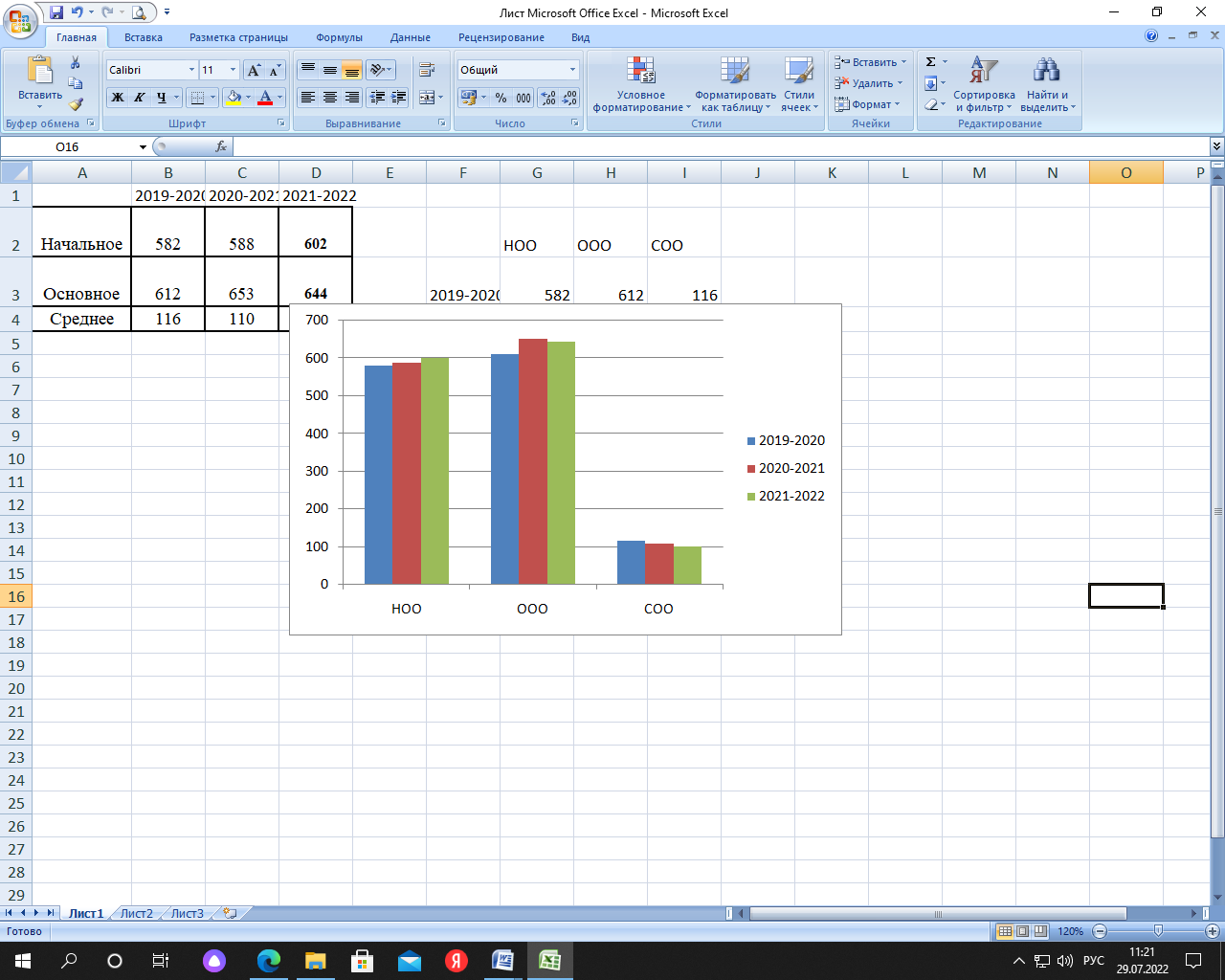 Среднее количество учащихся в классахПоказатель средней наполняемости классов остается стабильно высоким. Анализ качества знаний по школе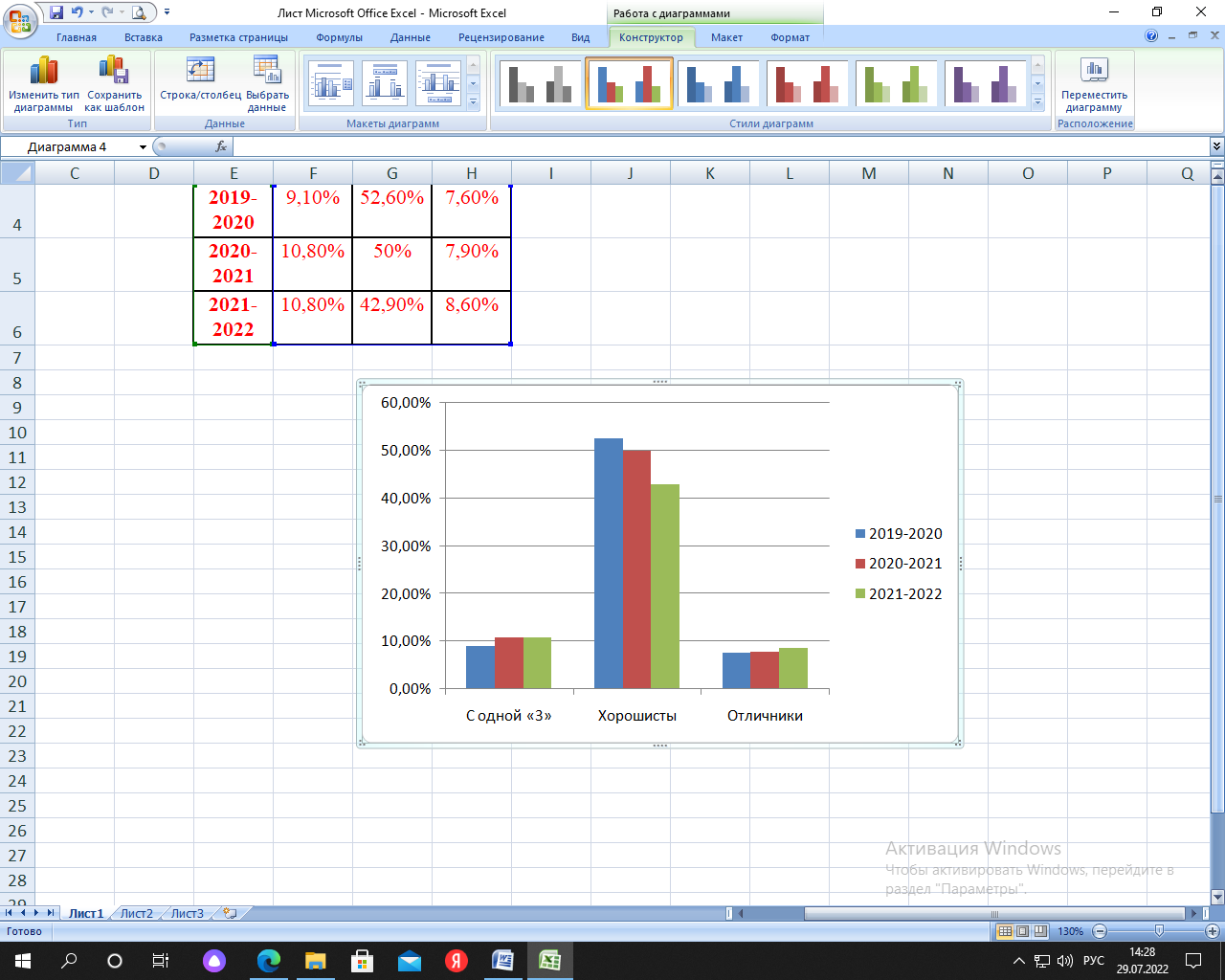 Таким образом, количество отличников увеличивается за счет уменьшения количества хорошистов. Количество учащихся, закончивших учебный год с одной тройкой стабильно высокое. Анализ результатов государственной итоговой аттестации  В течение 2021-2022 учебного года в школе велась целенаправленная, планомерная, систематическая подготовка участников педагогического процесса к ГИА.На августовском педагогическом совете были обсуждены результаты экзамена 2021 года, в течение года вопросы подготовки к ГИА выносились на обсуждение методических объединений школы. До итоговой аттестации были допущены 100% обучающихся 9 классов в количестве 128 человек и 11 классов в количестве 49 человек. Условием допуска до государственной итоговой аттестации по программам основного общего образования является итоговое собеседование по русскому языку, по программам среднего общего образования является итоговое сочинение. Количество учащихся, сдававших ГИА в форме ОГЭ Итоговое собеседование по русскому языку – условие допуска к государственной итоговой аттестации по программам основного общего образования, итоговое собеседование является обязательным для всех выпускников. Все 100% обучающихся 2021-2022 учебного года получили допуск к ГИА с первого раза. Средний балл – 15,8 (14,8 в прошлом году). Максимальное количество баллов  - 20 (19) получили 7 (3 в прошлом году) человека. Минимальное количество 6 (5 в прошлом году) баллов  – 2 человека. В 2021-2022 учебном году трое обучающихся  воспользовались правом снижения порогового значения для получения зачета (на основании справки ПМПК). В 2022 году семеро учащихся воспользовались правом (на основании справки ПМПК) сдавать ГИА в форме ГВЭ и в количестве 2-х обязательных предметов (русский язык и математику). Большой популярностью по предметам по выбору традиционно пользуется английский язык, информатика и обществознание.Сравнительные результаты сдачи ОГЭСравнительные результаты сдачи ОГЭ по классамВ сравнении с результатами ОГЭ – 2021, в 2022 году произошло значительное увеличение среднего тестового балла по всем предметам, кроме информатики. Лучшие результаты по среднему тестовому баллу показал 9В, а по среднему отметочному баллу – 9Д. 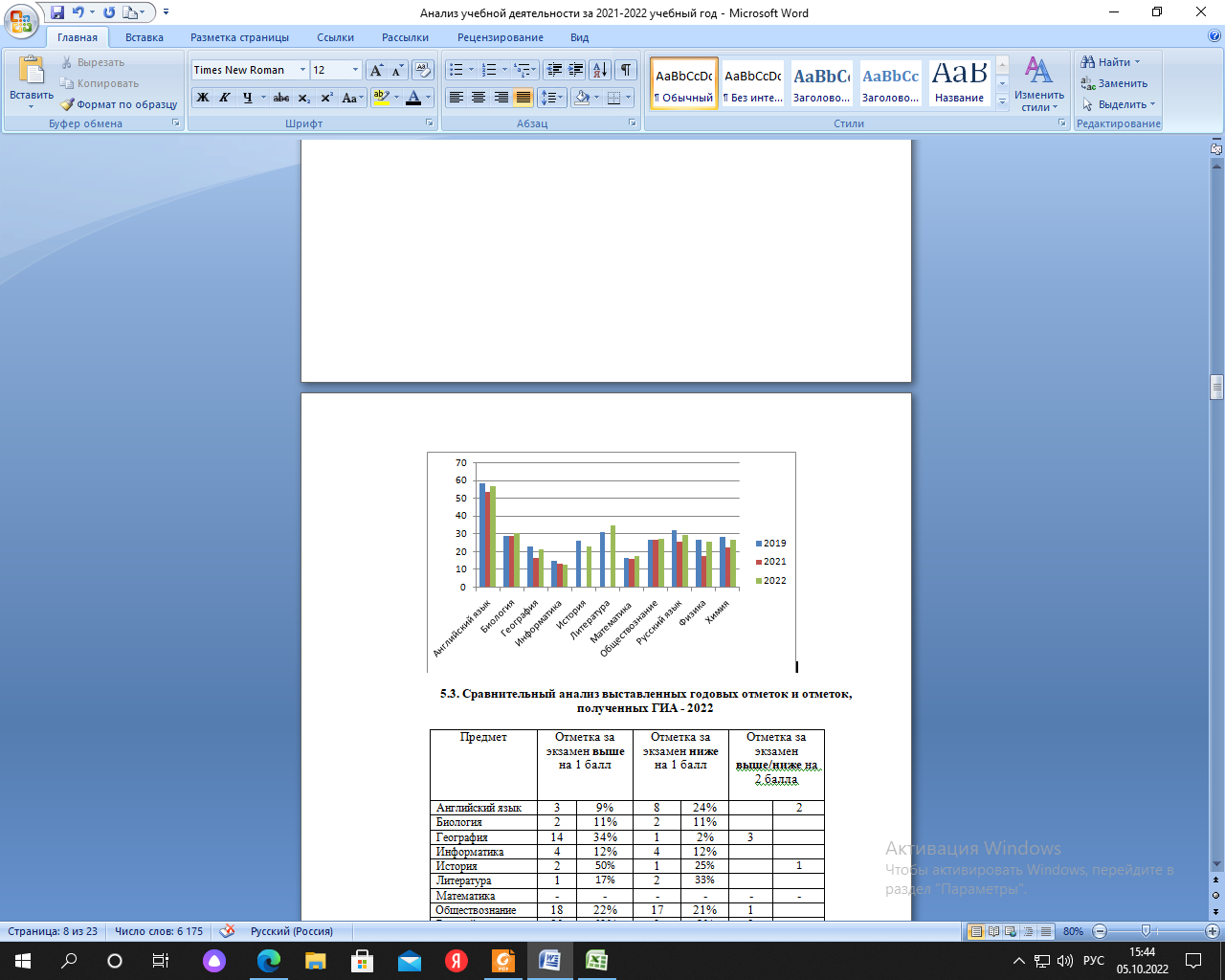 Сведения о лучших результатах ОГЭ  -  2022Таким образом, в 2022 году наивысший тестовый балл был получен по русскому языку, математике и по информатике. Самые низкие результаты были получены по истории. Наибольшее количество учащихся, показавших наибольший тестовый балл по русскому языку (15 человек),Количество учащихся, сдававших ГИА в форме ЕГЭСочинение (изложение) – условие допуска к государственной итоговой аттестации по программам среднего общего образования, написание сочинения (изложения) является обязательным для всех выпускников. Все 49 обучающихся 2021-2022 учебного года получили допуск к ГИА с первого раза. 19 (46) обучающихся 41,3% (82,1%) имеют «зачет» по всем критериям оценивания итогового сочинения.  В 11-х классах государственная итоговая аттестация проводилась по всем предметам только в форме единого государственного экзамена (ЕГЭ).  Всего выпускников – 49. Наибольшее количество выпускников как в прошлые годы выбрали математику базовую (в прошлом году профильную), обществознание в качестве предметов по выбору. Сравнительные анализ среднего тестового балла по результатам сдачи ЕГЭ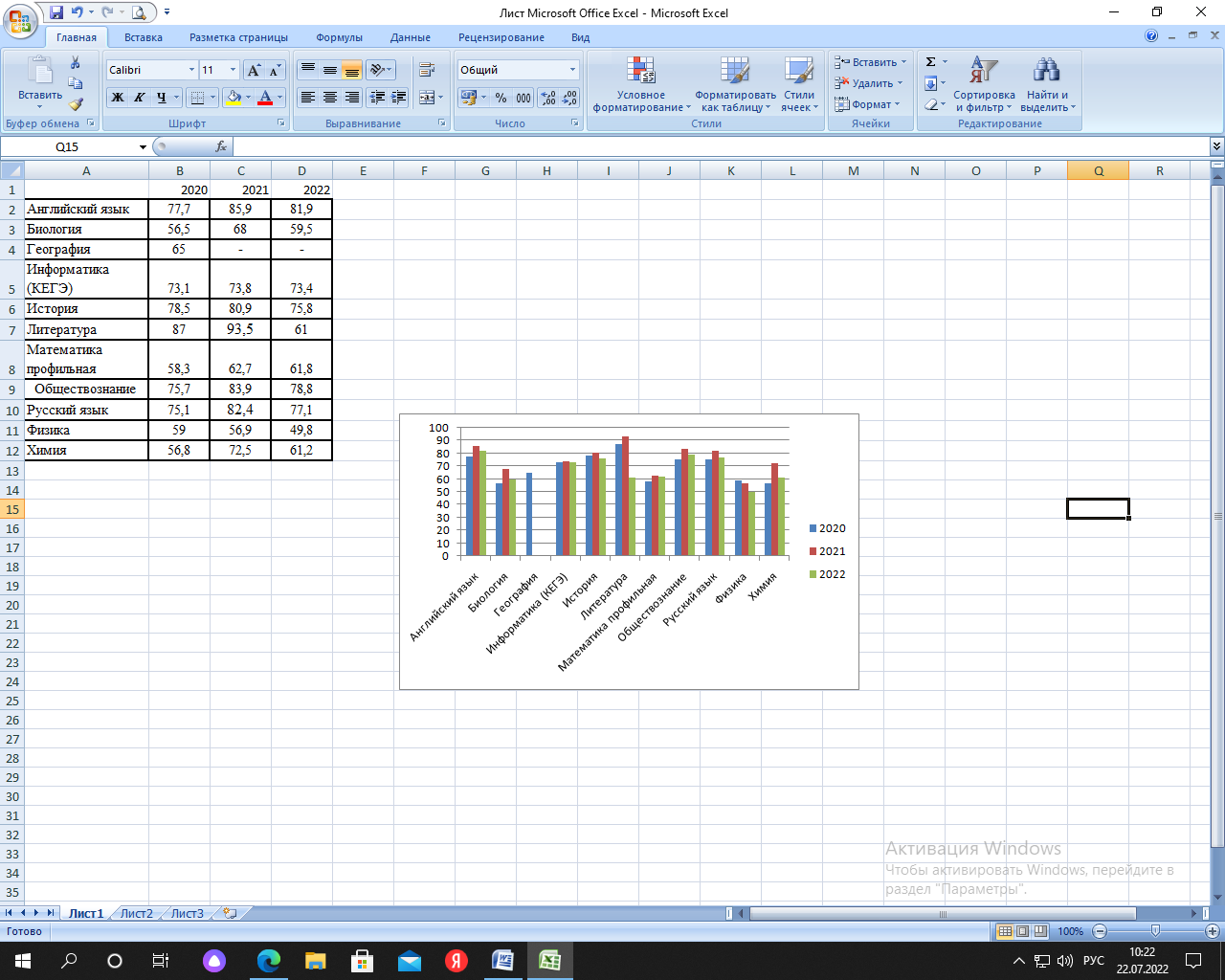 В сравнении с результатами ЕГЭ – 2021 в 2022 произошло снижение среднего тестового балла по всем предметам. Причиной можно считать то, что данные учащиеся в 2020 году не сдавали ГИА в форме ОГЭ, которое по форме и процедуре идентично ЕГЭ.Лучшие результаты ЕГЭ – 2022Наблюдается значительное снижение  максимально набранного балла в 2022 году по всем предметам кроме  истории и русского языка, по данным предметам учащиеся набирают стабильно 100 баллов.  Традиционно, наибольшее количество высокобалльных работ по русскому языку, английскому языку, истории и обществознанию. В 2022 году 34 высокобальных результата (37 в прошлом году).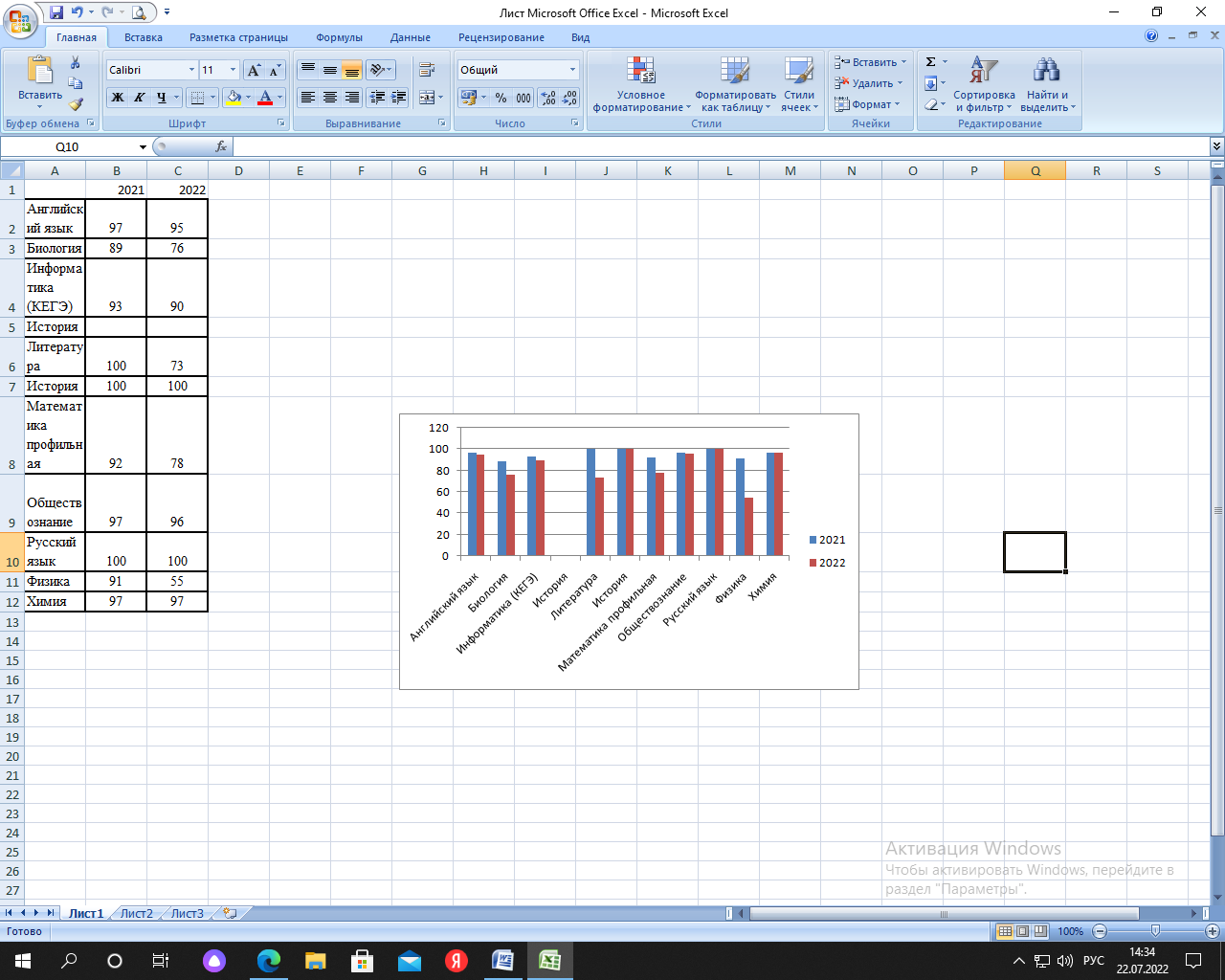 Выводы:Школа обеспечила выполнение Закона РФ “Об образовании” в части исполнения государственной политики в сфере образования, защиты прав участников образовательного процесса при организации и проведении государственной итоговой аттестации. При проведении государственной итоговой аттестации  обучающихся выпускных 9 и 11-х классов школа руководствовалась следующей нормативно-правовой документацией: 1. Федеральный закон «Об образовании в Российской Федерации» от 29 декабря 2012 года №273-ФЗ (с изм. от 29.07.2017 г.)2. Приказ Минпросвещения России № 189/1513 от 07.11.2018 «Об утверждении Порядка проведения государственной итоговой аттестации по образовательным программам основного общего образования». Порядок проведения государственной итоговой аттестации по образовательным программам основного общего образования.  3. Приказ Минпросвещения России от 05.10.2020 № 546 «Об утверждении Порядка заполнения, учета и выдачи аттестатов об основном общем и среднем общем образовании и их дубликатов.4. Приказ Минпросвещения России №190/1512 от 07.11.2018 «Об утверждении Порядка проведения государственной итоговой аттестации по образовательным программам среднего общего образования» (Зарегистрировано в Минюсте России 10 декабря 2018 г. № 52952)Школа провела планомерную работу по подготовке и проведению государственной итоговой аттестации в формате ЕГЭ и ОГЭ, обеспечила организованное проведение итоговой аттестации;Информированность всех участников образовательного процесса с нормативно – распорядительными документы проходила своевременно; Обращение родителей по вопросам нарушений в подготовке и проведении итоговой государственной аттестации выпускников в школу не поступали;100% выпускников 11 классов получили аттестат о среднем общем образовании.  Лескова Е.М. и Симанчук А..А. получили аттестат с отличием и были награждена медалью «За особые успехи в учении».99 % выпускников 9 класса  получили аттестат об основном  общем образовании. (один ученик будет проходить ГИА в форме ОГЭ в дополнительные сентябрьские сроки, по причине получения неудовлетворительного результата по одному предмету).  Пилипчук В.В., Тазалова А.В., Киселева С.А., Ратникова М. И. получили аттестаты особого образца (с отличием). Ухудшение результатов  ГИА – 2022 произошло в результате внесения изменений в контрольно-измерительные материалы по всем предметам.Трудоустройство выпускниковПрофориентационная работа в школе является необходимым компонентом наряду с основным обучением, и благодаря постоянной работе над построением целостной системы, учитывая индивидуальные и возрастные особенности учащихся, дети получают возможность самостоятельно определиться с профессией, заниматься исследовательскими проектами в целях развития и более глубокого знакомства с профессиями с помощью педагогов и родителей.Школьным психологом, совместно с учителями, проводятся индивидуальные и групповые консультирования по вопросам выбора той или иной профессии, адекватного соотношения интересов, способностей, здоровья ребёнка и требований профессии.В школе проводятся презентации ВУЗов города, организуются экскурсии на дни открытых дверей, факультативные занятия, углублённое изучение предметов, анкетирование учащихся.Большое внимание уделяется саморазвитию и самоподготовке старшеклассников, обсуждение и возможные корректировки дальнейших профессиональных планов, окончательно формируются предпочтения к выбранным профессиям, производится оценка готовности к ним.Традиционно по запросу учащихся и их родителей в школе открываются следующие профильные 10-е классы:1. Гуманитарный (историко-филологический);2. Технолого-естественно-научный. Таким образом, школа обеспечивает углубленное изучение отдельных дисциплин;- создает условия для значительной дифференциации содержания обучения старшеклассников, с широкими и гибкими возможностями построения школьниками индивидуальных образовательных программ; - расширяет возможности социализации учащихся, обеспечивает преемственность между общим и профессиональным образованием.3.  Анализ Всероссийской олимпиады школьниковДанные о количестве участников олимпиады школьного этапа ВСОШОбщее количество: участников олимпиады/количество учеников:768 чел./ 388 чел. Процент от общего количества учащихся 4-11 кл.  _45%Из них учащихся: 2. Количество участников, победителей и призеров школьного этапа Всероссийской олимпиады школьников в 2022/23 учебном году по предметамВЫВОД: в школе были проведены олимпиады по 20 из 22-х предложенных предметов (не выбрали олимпиаду по немецкому языку и технологии). В 2022-2023 году количество участников увеличилось по сравнению с прошлым годом на 181 человек, по причине активной работы педагогов по мотивации учащихся.3. Сравнительный анализ количества участников, победителей школьного этапа Всероссийской предметной олимпиады школьников за три года по предметам.ВЫВОД: в этом году при проведении школьной олимпиады наблюдается положительная динамика в высокой мотивации у учащихся к участию в предметных олимпиадах. Есть учащиеся, которые принимали участие в олимпиадах по нескольким предметам.По итогам проведения школьного этапа будет сформирована команда для участия в муниципальном этапе предметных олимпиад.Муниципальный этапПрошли в муниципальный этап 40 участника (23 в прошлом году), а приняло участие 40 человека.В результате муниципального этапа ВсОШ в 2022-2023 учебном году в школе 9 призер (1 в прошлом году)  и 1 победителя (3 в прошлом году).Организация учебного процессаОценка кадрового состава и методической работы методических объединений учителей предметниковМетодическое объединение учителей начальной школыМетодическое объединение учителей русского языка и литературыМетодическое объединение учителей иностранного языкаМетодическое объединение учителей истории и обществознанияМетодическое объединение учителе МИФМетодическое объединение химии ,биологии , географииМетодическое объединение учителей физической культурыОценка качества учебно- методического и библиотечно-информационного обеспеченияВ библиотеке имеется читальный зал на 16 посадочных мест. Нашу библиотеку посетило  3 417 человек, что  на 1696 больше с предыдущим годом.  Всего выдано книг 2 835 , что на 644 книги больше  с предыдущим годом. У учащихся  9,10, 11 классов, увеличилось пользование «ЛитРес» и был использован весь лимит.Всего в фонде библиотеки имеется  37 088экз. книг, из них:- 33521 учебник- 466 учебных пособий- 3101 художественной литературы.       За отчётный период поступило:- 3673 учебникаЗа отчётный  период списано как морально устаревших:- 1695 учебников- 20 художественной литературы.В библиотеке имеется персональный компьютер с МФУ и выходом в интернет.Ведётся электронный каталог учебников и художественной литературы по 1С Библиотека.Число единиц обязательной учебной литературы на одного обучающегося:1-4 классы- 9-11 экз.5-7 классы- 11-14 экз.8-11 классы- 15-18 экз.Все учащиеся обеспечены учебниками на 100%.Оценка качества материально-технической базыМАОУ «СШ с УИОП № 80» расположено в благоустроенном здании, построенном по типовому проекту в 1995 году. Общая площадь 13 108, 3 м2. Техническое состояние удовлетворительное. В учреждении функционируют 53 кабинета, из них:кабинеты начальных классов – 19,кабинеты технологии – 2,кабинет ИЗО – 1,компьютерные кабинеты – 2,музыкальный кабинет – 1,кабинет химии – 1,кабинет физики – 1,           спортивный зал -2,          актовый зал.	Все кабинеты соответствуют нормам СП 2.4.3648-20 и имеют необходимый уровень оснащенности. На прилегающей территории есть детская площадка и стадион. Стадион оборудован футбольным полем с искусственным покрытием, беговыми дорожками, ямой для прыжков в длину и в высоту, двумя раздевалками и трибуной. Территория имеет частичное ограждение, требующее ремонта, и оснащена 15-ю светильниками наружного освещения. Охват территории осуществляется камерами видеонаблюдения в количестве 23 единиц с выводом на монитор поста охраны.В здании на вахте школы находится «тревожная кнопка» вызова полиции. Договор на обслуживание «тревожной кнопки» № 1383 от 01.01.2022 г. с ФГУП «Охрана» Федеральная служба Росгвардии. Договор №154 от 01.01.2022 с Федеральной службой Росгвардии – вызов наряда полиции.Школьное учреждение оборудовано пожарной сигнализацией с выводом на пульт пожарной части и камерами внутреннего видеонаблюдения в количестве 14 единиц. Договор на обслуживание пожарной сигнализации № КА22-016А от 01.01.2022 г. Видеонаблюдение № КВ22-012В от 01.01.2022 с ООО «Индэф». Акт № 03/29 от 15.03.2022 г. о пригодности к эксплуатации АПС с системы оповещения и управления эвакуацией при пожаре.В наличии имеются первичные средства пожаротушения (огнетушители) в количестве 30 шт.На территории находится оборудованная площадка по сбору и вывозу твердых коммунальных отходов. Договор № 177 от 01.01.2022 с АО «Спецавтохозяйство по санитарной очистке г. Хабаровска». Медицинское обслуживание осуществляет врач и медсестра из детской поликлиники № 24 в медицинском кабинете на первом этаже школы. Медкабинет имеет процедурную комнату. Соглашение № 8 от 01.09.2021 г. с КГБУЗ «Детская городская поликлиника № 24». В медкабинете оказывают экстренную и профилактическую медицинскую помощь учащимся.2 компьютерных класса, рассчитанных на 21 ученическое рабочее место и 2 учительских рабочих места.47 предметных кабинетов оснащены рабочими местами учителя.Всего в школе 214 компьютеров, из них 193 компьютера используются в учебных целях, их них 80 ноутбуков, 2 рабочих места учителей - предметников для работы с учащимися с ОВЗ, 2 ученических места для учащихся с ОВЗ.Предметные кабинеты оснащены 9 интерактивными досками, 1 комплектом на основе интерактивной приставки, 2 интерактивными проекторами и 22 мультимедийными проекторами.Все учебные компьютеры объединены в локальную сеть и подключены к высокоскоростному интернету (со скоростью подключения до 100 Мбит/с).На всех компьютерах установлено лицензионное программное обеспечение.Также в школе имеется:30 принтеров11МФУ18 микрофонов10 аудиомагнитофонов2 купольных камеры4 видеокамеры1 видеорегистратор1 металлодетекторОценка функционирования внутренней системы оценкикачества образованияРезультаты внутришкольного контроля по математикеСогласно положению о рабочей программе учебного курса пр. №1 от 30 мая 2012 г., утвержденному на педагогическом совете, рабочая программа содержит следующие элементы: титульный лист, пояснительную записку, требования к уровню подготовки учащихся, учебно-тематический план, содержание, календарно-тематическое планирование, контрольно-измерительные материалы, перечень учебно-методического обеспечения, список литературы. Проверка рабочих программ учителей математики, физики и информатики показала, что предоставленные рабочие программы содержат все структурные элементы, соответствуют требованиям. С целью выявления степени адаптации пятиклассников к обучению в основной школе, определения уровня преподавания математики в 2021-2022 учебном году был осуществлен персональный контроль учителей, работающих в 5-х классах. Формы проверки: посещение уроков, тетради для контрольных работ, рабочие программы. Посещение уроков математики в 5-х классах выявило, что учителя знают психолого-физиологические особенности обучающихся данного возраста, владеют методикой построения урока, этапы урока чётко прослеживаются, на уроках применяют различные формы и методы обучения. Следует отметить доброжелательность по отношению к детям, корректность в замечаниях и исправлении ошибок. Особое внимание необходимо уделять деятельностному подходу в обучении, самостоятельная работа как ведущий метод самоорганизации учащихся. В связи с этим, было рекомендовано: продолжить работу по формированию устойчивых УУД у обучающихся; с целью предупреждения перегрузок строго регламентировать подачу нового учебного материала, соблюдать нормы домашних заданий, дифференцировать задания на всех этапах урока, регулярно проводить физкультминутки; строить учебные занятия на основе деятельностного подхода, продолжить работу по раскрытию индивидуальных способностей обучающихся; включить в структуру урока самостоятельную работу как ведущий метод самоорганизации обучающихся; шире использовать возможности стимулирования обучающихся путем привлечения их к совместной деятельности по выработке темы и задач урока, обобщающих выводов.  Результаты внутришкольного контроля по русскому языкуСогласно положению о рабочей программе учебного курса пр. №1 от 30 мая 2012 г., утвержденному на педагогическом совете, рабочая программа содержит следующие элементы: титульный лист, пояснительную записку, требования к уровню подготовки учащихся, учебно-тематический план, содержание, календарно-тематическое планирование, контрольно-измерительные материалы, перечень учебно-методического обеспечения, список литературы. Проверка рабочих программ учителей русского языка и литературы показала, что предоставленные рабочие программы содержат все структурные элементы, соответствуют требованиям. С целью выявления степени адаптации пятиклассников к обучению в основной школе, определения уровня преподавания русского языка и литературы в 2021-2022 учебном году был осуществлен персональный контроль учителей, работающих в 5-х классах. Формы проверки: посещение уроков, тетради для контрольных работ, тетради для работ по развитию речи, рабочие программы. Посещение уроков русского языка в 5-х классах выявило, что учителя знают психолого-физиологические особенности обучающихся данного возраста, владеют методикой построения урока, этапы урока чётко прослеживаются, учителя включают задания развивающего характера, применяют на уроках различные формы и методы обучения. Уроки строились учителями с учетом уровня УУД обучающихся. Используя различные формы и методы, педагоги активизировали познавательный процесс обучающихся на уроке, повышали интерес к своим предметам. Следует отметить доброжелательность по отношению к детям, корректность в замечаниях и исправлении ошибок. Однако не все учителя уделяли достаточное внимание деятельностному подходу в обучении, самостоятельная работа как ведущий метод самоорганизации учащихся использовалась слабо, недостаточно стимулировалась потребность учащихся в творческой переработке усвоенного материала. В связи с этим, было рекомендовано: продолжить работу по формированию устойчивых УУД у обучающихся; с целью предупреждения перегрузок строго регламентировать подачу нового учебного материала, соблюдать нормы домашних заданий, дифференцировать задания на всех этапах урока, регулярно проводить физкультминутки; строить учебные занятия на основе деятельностного подхода, продолжить работу по раскрытию индивидуальных способностей обучающихся; включить в структуру урока самостоятельную работу как ведущий метод самоорганизации обучающихся; шире использовать возможности стимулирования обучающихся путем привлечения их к совместной деятельности по выработке темы и задач урока, обобщающих выводов.  Проверка тетрадей для контрольных и творческих работ, проводимая в течение года, показала, что большинство учителей-словесников следят за соблюдением орфографического режима, аккуратностью ведения записей в тетрадях, проверяют работы регулярно, выносят замечания и графические обозначения ошибок на полях, но не всегда проверяют ученические работы над ошибками.Рекомендовано продолжить работу по соблюдению орфографического режима, не допускать использование штриха, внимательно проверять тетради, не пропускать при проверке ошибки, систематически проводить работу над ошибками после всех видов контроля, завести тетради по количеству учеников.  СОГЛАСОВАНОСобрание трудового коллективаПротокол № 6 от 27.12.2022г.УТВЕРЖДАЮДиректор МАОУ «СШ с УИОП № 80»_______________ Е.М. БулгаковаУровни общего образованияКоличество общеобразовательных классовКоличество общеобразовательных классовКоличество общеобразовательных классовКоличество учащихсяКоличество учащихсяКоличество учащихсяУровни общего образования2019-20202020-20212021-20222019-20202020-20212021-2022Начальное201919582588602Основное222323612653644Среднее544116110101Итого:474646131013511347Учебный годКоличество учащихсяКоличество классовСредняя наполняемость2019-202013104727,92020-202113514629,42021-202213474629,3Учебный годКол-во учащихсяОтличникиХорошистыС одной «3»2021-20221172101/8,6%503/42,9%126/10,8%2020-2021117793/7,9%541/50%127/10,8%2019-2020113887/7,6%599/52,6%104/9,1%ПредметКоличество учащихсяКоличество учащихсяКоличество учащихсяПредмет2019кол-во чел/в процентах2021 (к/р)кол-во чел/в процентах2022кол-во чел/в процентахАнглийский язык26 / 24%13/10%33/27%Биология18 / 17%8/6%18/15%География15 / 14%7/5%41/34%Информатика 35 / 32%28/22%33/27%История18 / 17%0/0%4/3%Литература2 / 2%0/0%6/5%Математика 110 / 100%127/98%128/100%Обществознание83 / 77%59/45%83/69%Русский язык110 / 100%129/99%128/100%Физика8 / 7%9/7%14/12%Химия11 / 10%5/4%10/8%ПредметСредний тестовый баллСредний тестовый баллСредний тестовый баллСредний тестовый баллСредний тестовый баллСредний отметочный  баллСредний отметочный  баллСредний отметочный  баллПредмет2019по городу2021по городу2022201920212022Английский язык58,554,653,8-574,53,84,5Биология29,124,629,1-30,83,94,04,2География23,219,816,7-21,84,13,34,0Информатика15,313,713,6-13,14,14,14,0История26,323,3--23,33,8-3,75Литература31,023,6--34,85,0-4,3Математика 16,815,216,114,117,53,83,73,9  Обществознание26,824,826,8-27,23,74,04,0Русский язык32,329,825,824,929,84,24,04,4Физика27,122,617,9-25,84,13,13,6Химия28,624,122,6-26,84,73,84,2ПредметСредний тестовый баллСредний тестовый баллСредний тестовый баллСредний тестовый баллСредний тестовый баллСредний отметочный  баллСредний отметочный  баллСредний отметочный  баллСредний отметочный  баллСредний отметочный  баллПредмет9А9Б9В9Г9Д9А9Б9В9Г9ДАнглийский язык5955,957,450,761,74,64,44,53,84,9Биология-29,129,628,538,7-4,04,04,05,0География21,723,521,120,9214,24,23,93,94,0Информатика12,812,613713,83,84,04,03,04,2История26,52218--4,04,03,0--Литература-33,54133,7--4,05,04,3-Математика 18,416,817,214,821,64,13,83,93,54,4  Обществознание27,627,728,925,027,94,14,14,43,74,0Русский язык30,130,030,428,330,34,54,54,84,14,5Физика24,323,3402231,53,33,55,03,34,0Химия25,731,72618-4,04,74,33,0-25,626,327,724,327,34,24,14,33,84,4№ПредметКоличество балловФИ выпускникаКлассФИО педагогаМакс-ный балл 20211Английский язык66 из 68Корбутова Д.Е.9АВысоцкая О.А.63 из 682Русский язык33 из 33Строганова В.С.9АСоболева Н.В.33 из 333Русский язык33 из 33Акулова А.А.9АСоболева Н.В.33 из 334Русский язык33 из 33Бутин В.Ф.9АСоболева Н.В.33 из 335Русский язык33 из 33Новикова А.Ю9БАкимова С.А.33 из 336Русский язык33 из 33Осипова Е.А.9БАкимова С.А.33 из 337Русский язык33 из 33Син Д.В.9БАкимова С.А.33 из 338Русский язык33 из 33Галтаева А.И.9БАкимова С.А.33 из 339Русский язык33 из 33Ушков Д.А.9ВУшкова Н.И. 33 из 3310Русский язык33 из 33Пилипчук ВВ9ВУшкова Н.И.33 из 3311Русский язык33 из 33Ковнацкая М.А.9ГКорякина Е.Н.33 из 3312Русский язык33 из 33Дюльдин Г.Э.9ГКорякина Е.Н.33 из 3313Русский язык33 из 33Ликоренко Д.А.9ДАкимова С.А.33 из 3314Русский язык33 из 33Загородников Д.О.9ДАкимова С.А.33 из 3315Русский язык33 из 33Жданов В.Д9ДАкимова С.А.33 из 3316Русский язык33 из 33Ратникова М.И.9ДАкимова С.А.33 из 3317Литература41 из 45Замалаева У.Д.9ВУшкова Н.И.-18Биология41 из 45Киселева С.А.9ДЧерепанова В.Ф.42 из 4519Обществознание36 из 37Акулова А.А.9АУдалова И.А.36 из 3720География28 из 31Новикова А.Ю.9ББыстрякова С.А. 22 из 3121География28 из 31Шипилов А.Е.9ГБыстрякова С.А. 22 из 3122Информатика19 из 19Сиргиенко С.С.9АСоколова Н.А.19 из 1923Химия36 из 40Мишкина А.Д.9БЧерепанова В.Ф.34 из 4024Физика40 из 45Егоров Л.О.9ВКулакова Е.Г.27 из 4525Математика31 из 31Ликоренко Д.А.9ДКондратьева С.А.28 из 3126История28 из 37-Крутько Р.А.9АУдалова И.А.-ПредметКоличество учащихсяКоличество учащихсяКоличество учащихсяКоличество учащихсяКоличество учащихсяКоличество учащихсяПредмет202020202021202120222022Предметчеловек% от всех выпускников 11 классовчеловек% от всех выпускников 11 классовчеловек% от всех выпускников 11 классовАнглийский язык1830%1323,2 %1429%Биология46,7%1119,6%1429%География11,7%----Информатика 915%1017,9%510%История2033,3%1221,4%1429%Литература35%47,1%36%Математика базовая----3367%Математика профильная3152%2850%1633%Обществознание2846,7%2544,6%1837%Русский язык60100%56100%49100%Физика1728%916,1%612%Химия46,7%1119,6%1122%ПредметСредний тестовый баллСредний тестовый баллСредний тестовый баллСредний тестовый баллСредний тестовый баллПредмет2020по городу2021по городу2022Английский язык77,771,985,972,281,9Биология56,550,268,049,659,5География6557,4--Информатика (КЕГЭ)73,162,173,861,173,4История78,559,080,952,675,8Литература8761,693,565,561Математика базовая----4,3Математика профильная58,352,362,752,261,8  Обществознание75,755,383,959,778,8Русский язык75,171,582,470,577,1Физика5955,9756,955,749,8Химия56,853,872,553,561,2№ПредметКоличество балловФИ выпускникаКлассФИО педагогаМакс-ный балл 20211Английский язык95Симанчук А.А.11АЖулова О.В.972Английский язык94Дианова П.Д11АБородина С.Е.973Английский язык94Бабицкая А.Р.11АЖулова О.В.974Английский язык93Лескова Е.М.11ББородина С.Е.975Английский язык90Дубынина Д.В.11АЖулова О.В.976Литература73Дубынина Д.В.11ААкимова С.А.1007Информатика90Ющенко Е.Д.11БСоколова Н.А.938Информатика90Кузнецов А.А.11БСоколова Н.А.93География-----9Математика 78Семилеткин Л.И.11БНиконова Е.В.9210Физика55Сандаков А.А.11БКулакова Е.Г.9111История100Симанчук А.А.11АЛуговая Т.А.10012История100Бурлакова П.Ю.11АЛуговая Т.А.10013История96Жук И.А.11АЛуговая Т.А.10014История93Жуков С.А.11АЛуговая Т.А.10015История90Кобзарев Д.А.11АЛуговая Т.А.10016Биология 76Самофалова А.В11БИльина И.Л.8917Биология 76Меркулова В.ВИльина И.Л.8918Химия97Самофалова А.В.11БЧерня К.М.9719Химия95Скибенко В.С.11БЧерня К.М.9720Русский язык100Лескова Е.М.11БАкимочкина Ю.Л.10021Русский язык98Товкань А.В.11БАкимочкина Ю.Л.10022Русский язык96Симанчук А.А.11ААкимова С.А.10023Русский язык96Жуков С.А.11ААкимова С.А.10024Русский язык94Бойкова К.А.11БАкимочкина Ю.Л.10025Русский язык94Круглик В.С.11БАкимочкина Ю.Л.10026Русский язык94Зубенко А.В.11ААкимова С.А.10027Русский язык91Семилеткин Л.И.11ААкимова С.А.10028Обществознание96Семилеткин Л.И.11АЛуговая Т.А.9729Обществознание94Бурлакова П.Ю.11АЛуговая Т.А.9730Обществознание94Жуков С.А.11АЛуговая Т.А.9731Обществознание92Иванова О.А.11АЛуговая Т.А.9732Обществознание92Демьяненко В.Е.11АЛуговая Т.А.9733Обществознание92Ковалева В.С.11АЛуговая Т.А.9734Обществознание90Хачатрян А.С.11АЛуговая Т.А.97Всего выпускников, получивших аттестат 9 класс (чел.)Продолжают обучение (чел., % от общего количества выпускников, продолжающих обучаться)Продолжают обучение (чел., % от общего количества выпускников, продолжающих обучаться)Продолжают обучение (чел., % от общего количества выпускников, продолжающих обучаться)Продолжают обучение (чел., % от общего количества выпускников, продолжающих обучаться)Продолжают обучение (чел., % от общего количества выпускников, продолжающих обучаться)Продолжают обучение (чел., % от общего количества выпускников, продолжающих обучаться)Продолжают обучение (чел., % от общего количества выпускников, продолжающих обучаться)Продолжают обучение (чел., % от общего количества выпускников, продолжающих обучаться)Работают (чел., % от общего количества выпускников, получивших аттестаты)Работают (чел., % от общего количества выпускников, получивших аттестаты)Не работают и не учатся (указать причину: болезнь, д/о, др.) (чел., % от общего количества выпускников, получивших аттестаты)Не работают и не учатся (указать причину: болезнь, д/о, др.) (чел., % от общего количества выпускников, получивших аттестаты)Всего выпускников, получивших аттестат 9 класс (чел.)Всего% от количества участников, получивших аттестатВ учреждениях общего образованияВ учреждениях общего образованияВ учреждениях профессионального образованияВ учреждениях профессионального образованияВ учреждениях профессионального образованияВ учреждениях профессионального образованияРаботают (чел., % от общего количества выпускников, получивших аттестаты)Работают (чел., % от общего количества выпускников, получивших аттестаты)Не работают и не учатся (указать причину: болезнь, д/о, др.) (чел., % от общего количества выпускников, получивших аттестаты)Не работают и не учатся (указать причину: болезнь, д/о, др.) (чел., % от общего количества выпускников, получивших аттестаты)Всего выпускников, получивших аттестат 9 класс (чел.)Всего% от количества участников, получивших аттестат10 классах очной формы обучения10 классах очной формы обученияПо программам подготовки специалистов среднего звенаПо программам подготовки специалистов среднего звенаПо программам   подготовки квалифицированных рабочих, служащих   По программам   подготовки квалифицированных рабочих, служащих   Работают (чел., % от общего количества выпускников, получивших аттестаты)Работают (чел., % от общего количества выпускников, получивших аттестаты)Не работают и не учатся (указать причину: болезнь, д/о, др.) (чел., % от общего количества выпускников, получивших аттестаты)Не работают и не учатся (указать причину: болезнь, д/о, др.) (чел., % от общего количества выпускников, получивших аттестаты)Всего выпускников, получивших аттестат 9 класс (чел.)Чел%Чел%Чел%Чел%Чел%Чел.% 9А-2424100135411460000009Б-303010024806200000009В-242410017717290000009Г-2928971657124100001 (ОВЗ)39Д-2121100146773300000012812799,284664334000010,8количество обучающихся 11 классов  количество выпускников, поступивших  количество выпускников, поступивших  количество выпускников, поступивших  количество выпускников, поступивших  количество обучающихся 11 классов  в вузы  края в вузы за пределами краявыехали на обучение за границув учреждения СПО11а – 26 чел5210011б – 23 чел1290249173002Класс4567891011ВсегоКоличество участников34661281341181428759768Мальчики/девочки17/1735/3165/6352/8230/8862/8043/4440/19344/424Количество учеников 2742716552644027388Мальчики/девочки13/1422/2034/3727/3814/3826/3816/2413/14165/223№Название предметаКоличество участниковКоличество участниковКоличество участниковКоличество участниковКоличество участниковКоличество участниковКоличество участниковКоличество участниковКол-во победителейКол-во победителейКол-во победителейКол-во победителейКол-во победителейКол-во победителейКол-во победителейКол-во победителейКол-во призеровКол-во призеровКол-во призеровКол-во призеровКол-во призеровКол-во призеровКол-во призеровКол-во призеровп/пНазвание предмета456789101145678910114567891011Название предметаАнглийский язык 0222631191616801101011047855552.       Астрономия 0000010000000000000000003.       Биология 0198246000101100013012404.       География 001161060000000000000000005.       История 0194332001000010000010106.       Информатика0101124141700000100000100017.       Китайский язык0000010000000100000000008.       Литература 01216511176001111110044144409.      0Математика (4–11-е классы)191418141782516210011003111101110.    Мировая художественна культура00010020000000000000000011.    Немецкий язык 00000000000000000000000012.    Обществознание 0021521603000000010012100313.    ОБЖ 004381700001000000000120014.    Право 00011403000000010000000115.    Русский язык (4–11-е кл) 15152416172667111111114441143316.    Технология00000000000000000000000017.    Физика 00052520000001000000102018.    Французский язык00000100000000000000000019.    Физическая культура 005109420002022000033522020.    Химия 00005260000000000000300021.     Экология00428500001011000002210022.    Экономика000222050000010000010001№ п/пНаименование предметаКоличество участниковКоличество участниковКоличество участниковКоличество победителей/призеровКоличество победителей/призеровКоличество победителей/призеровПрирост(«+», «–», «=»)(в сравнении с 2021/22 учебным годом)Прирост(«+», «–», «=»)(в сравнении с 2021/22 учебным годом)№ п/пНаименование предмета2020/21 2021/22 2022/232020/21 2021/22 2022/23Прирост(«+», «–», «=»)(в сравнении с 2021/22 учебным годом)Прирост(«+», «–», «=»)(в сравнении с 2021/22 учебным годом)№ п/пНаименование предмета2020/21 2021/22 2022/232020/21 2021/22 2022/23УчастникиПоб/призАнглийский язык 126681386/282/185/39+70+3/+21Астрономия 0010/00/00/0+1=/=Биология 4755301/102/193/11+25+1/-8География 2324331/20/20/0+90/-2История 1618220/20/12/2+4+2/+1Информатика2118491/11/21/2+31=/=Китайский язык101010/41/41/0-9=/+4Литература 6952677/264/166/21+15+2/+5Математика (4–11-е классы)105861315/200/15/9+45+5/+8Мировая художественна культура0030/00/00/0+3=/=Немецкий язык 0000/00/00/00=/=Обществознание 3331382/81/11/7+7=/+6ОБЖ 028320/02/41/3+4+1/-1Право 0190/01/01/1+8=/+1Русский язык (4–11-е кл) 1101001265/177/338/24+26+1/-9Технология15302/50/00/0-3=/=Физика 1425140/11/01/3-11=/+3Французский язык0010/00/00/0+1=/=Физическая культура 6141306/75/176/15-9+1/-2Химия 1411133/10/10/3+2=/+2 Экология30190/00/03/5+19+3/+2Экономика516111/11/01/2-5=/+2ПредметыКлассУчастникиКлассУчастники2021202120222022Экология-81. Ищенко Капитолина Евгеньевна География--Русский язык71.Хань Елизавета Витальевна72. Луппо Лидия СергеевнаРусский язык72.Опалева Алена Павловна73. Сорочинская Дарья ДмитриевнаРусский язык93.Тазалова Алена Витальевна84.Опалева Алена ПавловнаРусский язык94.Киселева Софья Андреевна85.Хань Елизавета ВитальевнаРусский язык105.Ерёмина Вероника Дмитриевна106.Галтаева Анастасия ИгоревнаРусский язык106.Троценко Дарья Алексеевна107.Тазалова Алена ВитальевнаРусский язык108.Киселева Софья АндреевнаРусский язык119.Коваленко Валерия ИгоревнаРусский язык1110.Троценко Дарья АлексеевнаРусский язык1111.Абрамова Диана ДмитриевнаРусский язык1112.Ерёмина Вероника ДмитриевнаАстрономия---Обществознание107.Ерёмина Вероника Дмитриевна713.Луппо Лидия СергеевнаОбществознание1114.Коваленко Валерия ИгоревнаОбществознание1115.Троценко Дарья АлексеевнаОбществознание1116.Абрамова Диана ДмитриевнаОбществознание1117.Ерёмина Вероника ДмитриевнаБиология118.Конюкова Елизавета Михайловна818.Ищенко Капитолина Евгеньевна Физическая культура--Математика89.Кочетков Артем Алексеевич819.Куцев Александр АлексеевичМатематика920.Кочетков Артем АлексеевичЭкономика1010.Ерёмина Вероника Дмитриевна721.Степанов Никита АртёмовичТехнология--Основы безопасности жизнедеятельности--Литература811.Свидерская Вероника Алексеевна722.Луппо Лидия СергеевнаЛитература912.Галтаева Анастасия Игоревна823.Шумова Юлия БорисовнаЛитература1013.Троценко Дарья Алексеевна924.Русецкая Ксения ВитальевнаЛитература1025.Галтаева Анастасия ИгоревнаЛитература1026.Замалаева Ульяна ДенисовнаЛитература1127.Троценко Дарья АлексеевнаМХК---Английский язык914.Ратникова Мария Ивановна828.Опалева Алена ПавловнаАнглийский язык1029.Ратникова Мария ИвановнаАнглийский язык1030.Киселева Софья АндреевнаФизика--731.Хан Артём АлексеевичФизика932.Кочетков Артём АлексеевичИстория1115.Симанчук Арина Алексеевна733.Порядин Юрий АлексеевичИстория834.Куцев Александр АлексеевичИстория835.Лысенко Александр КонстантиновичИстория1136.Коваленко Валерия ИгоревнаИстория1137.Ерёмина Вероника ДмитриевнаКитайский язык716.Титова Варвара Олеговна-Китайский язык717.Семенова Алиса ДмитриевнаКитайский язык718.Опалёва Алена ПавловнаКитайский язык719.Строкач Арина ОлеговнаКитайский язык720.Ищенко Капитолина ЕвгеньевнаИнформатика и ИКТ821.Кочетков Артем Алексеевич (отказ)938.Кочетков Артем АлексеевичИнформатика и ИКТ1022.Гетман Юлия СергеевнаХимия--Право1023.Ерёмина Вероника Дмитриевна1139.Коваленко Валерия ИгоревнаПраво1140.Ерёмина Вероника ДмитриевнаФранцузский язык--Немецкий язык--ФИОЧисло, месяц, год рожденияОбразование(учебное заведение, дата окончания)категория/соответст.Год последних курсовтемастаж1Аргунова Марина  Анатольевна17.04.1964гНиколаевское-н/А пед училище, 1983 гСоответствие29.12.20202021г. 72ч. Системные изменения в начальной школе:от цели до нового результата. ХКИРО 2022г 72ч. Наставничество как форма социально- педагогического сопровождения детей и молодежи на базе общего и профессионального образования  ХКИРО39 лет2Балдина Татьяна Альбертовна13.06.1962КГПИ Комсомольск-на-Амуре, 1986гВысшая29.05.2018ООО "инфоурок" "организация работы с обучающимися с ограниченными возможностями здоровья в соответствии с ФГОС" 2021 72 ч.40 лет3Белокрылова Елена Петровна07.12.1980гБлаговещенский педагогический колледж, 2001гсоответствие30.09.2020"Реализация требований обновленных ФГОС НОО , ФГОС ООО в работе учителя " – 202217 лет4Белокрылова Елена Викторовна01.06.1973гБПУ г. Биробиджан 1992гДВГГУ, 2012гВысшая25.05.20212021г. 72ч. Системные изменения в начальной школе: от цели до нового результата. ХКИРОКГБОУ ДПО ХКИРО "методические и дидактические основы технологий развивающего обучения как механизм достижения образовательных результатов ФГОС НОО" 2020 72ч.29 лет5Загибалова Елена Александровна23.07.1965Биробиджанское педагогическое училище, 1984гВысшая24.12.202038 лет6Баранова Вера Сергеевна13.11.1990гФГБОУ ВПО ЗГГПУ им.Чернышевского г.Чита 2016Соответствие 30.09.2020ООО "высшая школа делового администрирования" "методика обучения финансовой грамотности в рамках внеурочной деятельности в соответствии с требованиями ФГОС" 2021 36ч.13 лет7Пилюгина Юлия Игоревна22.10.1986гХабаровский пед.колледж, 2017 гПИ ТОГУ г.Хабаровск 2022Соответствие 10.01.2018КГБОУ ДПО ХКИРО "методические и дидактические основы технологий развивающего обучения как механизм достижения образовательных результатовФГОС НОО" 2020 72ч.16 лет8Семеняк Ольга Пантелеевна25.11.1954гНиколаевское-н/А пед училище, 1974 гСоответствие 17.03.2022КГБОУ ДПО ХКИРО "методические и дидактические основы технологий развивающего обучения как механизм достижения образовательных результатов ФГОС НОО" 2020 72ч.48 лет9Фаст Светлана Лукьяновна06.06.1967гТемиртауское пед.училище, 1986гСоответствие 30.10.2019"Реализация требований обновленных ФГОС НОО , ФГОС ООО в работе учителя " - 202236 лет10СтоляроваВикторияВикторовна12.10.1975гФГБОУ ВПО, 2015г. Учитель начальных классовВысшая 27.10.2020ООО "инфоурок" "использование информационных технологий в процессе обучения в условиях реализации ФГОС" 2021 72ч. "Реализация требований обновленных ФГОС НОО, ФГОС ООО в работе учителя " - 202222 лет11Герасимова Оксана Валерьевна25.06.1981гХабаровский педагогический колледж,Учитель начальных классов,2016гСоответствие 30.09.2020АНО ДПО "институт современного образования" "организация воспитательной работы в образовательной организации в условиях реализации ФГОС" 2021 108ч.12 лет12Ищенко Ольга Сергеевна10.01.1982гТОГУ2018гПереподготовка,Учитель начального образования 360 часовСоответствие 30.09.2020КГБОУ ДПО ХКИРО "цифровая трансформация образования: чему и как учить сегодня,чтобы быть успешным в VUCA-мире" 2022 72ч. КГБОУ ДПО ХКИРО "методические и дидактические основы технологий развивающего обучения как механизм достижения образовательных результатов ФГОС НОО" 2020 72ч.18 лет13Эйналова Севда Аловсатовна16.07.1997Краевое государственное бюджетное профессиональное учреждение "Хабаровский педагогический колледж имени героя Советского Союза Д. Л. Калараша" 2021Молодой специалист (дата приема на работу 27.06.2022)-814Малафеева Виолетта Николаевна19.09.1999Хабаровский педагогический колледж,Учитель начальных классов,2020гПрием на работу 01.09.2021-215Семанив Ольга Игоревна27.03.1983ДВГГУ г.Хабаровска, учитель истории, 2006гПрием на работу 09.02.2022-1916Баландина Светлана Михайловна24.10.1965БГПИ г.Биробиджан, 1997Соответствие 21.12.2019г.ООО "инфоурок" "продуктивность учебной деятельности младших школьников общеобразовательного учреждения в рамках реализации ФГОС НОО" 2021 72ч.2517Шаталова Екатерина Алексеевна17.02.2001Краевое государственное бюджетное профессиональное учреждение "Хабаровский педагогический колледж имени героя Советского Союза Д. Л. Калараша" 2021Курс профессиональной переподготовки 2022 учитель начальных классовМолодой специалист по 12.01.2025-218Михайлова Валерия Евгеньевна04.01.1996Краевое государственное бюджетное профессиональное учреждение "Хабаровский педагогический колледж имени героя Советского Союза Д. Л. Калараша" 2017Декретный отпуск до1,5 лет по 20.03.2023-519Бельтюкова (Ляпунова) Декретный отпуск до 1,5 по 22.10.2023№ФИОДата рожденияОбразование (учебное заведение, дата окончания)Категория/соответствиеПрохождение курсов (год, тема)Стаж1.Акимова Светлана Александровна23.05.1967высшее, Хабаровский государственный педагогический университет, 2000 годВысшая 27.09.2021АО "Академия просвещения" "технологии формирования и оценивания функциональной грамотности школьников" 2020 144ч. "Методика проверки и оценки выполнения заданий с развернутым ответом" (36 часов, 2022. ХК ИРО, очная). "Методика  преподавания русского языка и литературы в соответствие с ФГОС ООО (72 часа, 2018. Издательство "Учитель", дистанционная). "Функциональная грамотность" (144 часа, 2020, Академия Просвещения, дистанционная). "Реализация требований обновленных ФГОС НОО, ФГОС ООО в работе учителя" (36 часов, 2022, ХК ИРО, очно-заочная).36 лет2.Акимочкина Юлия Леонидовна18.11.1973высшее, Хабаровский государственный педагогический университет, 1995 годсоответствие 30.04.2018КГАОУ ДПО ХКИРО "подготовка экспертов региональных предметных комиссий по проверке выполнения заданий с развернутым ответом государственной итоговой аттесттации" 2021 36ч. КГАОУ ДПО "ХК ИРО" "Подготовка экспертов региональных предметных комиссий по проверке выполнения заданий с развернутым ответом экзаменационных работ государственной итоговой аттестации (русский язык)" 2022 18 часов27 лет3.Архипова Елена Александровна08.12.1972высшее, Хабаровский государственный педагогический университет, 1995 годВысшая27.02.201925 лет4.Корякина Екатерина Николаевна29.01.1986высшее, ДВГГУ, 2008 годсоответствие 31.10.202114 лет5.Маркова Маргарита Петровна25.05.1973высшее, педагогический институт Комсомольск-на-Амуре 1996соответствие 31.10.2021КГБОУ ДПО ХКИРО "этика,услигу и процедуры ранней помощи" 2020 72ч.26 лет6.Соболева Нина Васильевна19.06.1946высшее, Хабаровский государственный педагогический институт, 1978соответствие 10.01.201811.03.2019, курсы переподготовки «Профессиональная компетентность педагогов в условиях внедрения ФГОС»56 лет7.Ушкова Наталья Ивановна17.04.1977высшее, Хабаровский государственный педагогический университет, 1999Высшая28.04.202028 лет8.Курдюмова Дарья Ивановна28.07.1988высшее, гуманитарно-педагогический государственный университет г. Комсомольск-на-Амуре, 2011Декретный отпуск до 3 лет по 01.08.2024-109Степанова Наталья Вениаминовна12.05.1988Амурский гуманитарный университет г.Комсомольск-на-Амуре, 2014Прием на работу 30.08.2021ООО "Фоксфорд" "подготовка обучающихся 5-7 классов к ВПР по русскому языку" 2021 72 ч.6№ФИОчисло, месяц, год рожденияОбразование (уч. заведение, год окончания)категория/ соответствиегод последних курсов(тема)стаж1Бородина Светлана Евгеньевна25.01.1973ХГПУ,1995ВысшаяЯнварь 2022-27 лет2Бусыгина Полина Артуровна06.12.1989Хабаровский педагогический колледж,2010Соответствие 31.10.2021-15 лет3Высоцкая Ольга Андреевна03.05.1975ХГАЭиП,1997/ ДВГГУ,2015/ ТОГУ,2016Первая 23.09.2019КГАОУ ДПО ХКИРО " формирование и оценивание функциональной грамотности обучающихся" 2021 24ч.20 лет4Жулова Оксана Владимировна26.04.1970ХГПИ,1994Высшая 05.05.2022ООО ЦРП "современные подходы к преподаванию иностранного языка в условиях реализации ФГОС ООО" 2020 108ч. ООО "Центр развития педагогики" "функциональная грамотность обучающихся: содержание и технология развития в образовательной деятельности" 2022 108 часов21 год5Калугина Тамара Петровна23.07.1953ХГПИб,1976Высшая 25.02.2020МИОО г.Москва "применение ИКТ в преподавании английского языка" 2020 72ч.45 лет6Каргаполова Татьяна Михайловна25.01.1952ХГПИ,1975Высшая 29.05.2018ГБУ ИМЦ центрального района СПб "современные технологии преподавания иностранных языков в условиях реализации ФГОС" 2020 108ч.42 года7Тихомирова Екатерина Валерьевна02.11.1973ХГПИ, 1996Прием на работу 06.12.2021ООО "Инфоурок" повышение квалификации "Функциональная грамотность школьников" 2022 72 часа12 лет8Шикалова Мария Владимировна16.12.1994ТОГУ,2017(бакалавр)2020(магистр)Первая 28.07.2020ООО "центр развития педагогов" "преподавание английского языка по ФГОС ООО и ФГОС СОО: содержание ,методы и технологии" 2020 144ч.  КГАОУ ДПО ХК ИРО "курсы реализации требований обновленных ФГОС ООО в работе учителя" 20226 лет9Мамедова Светлана Яшаровна14.07.1985ДВГГУ Хабаровск,2007Первая 12.11.2022-15 лет10Юдина Елена Владимировна05.07.1986ДВГСГА Биробиджан,2007Высшая 29.01.2019ООО ЦРП "преподавание английского языка по ФГОС ООО и ФГОС СОО: содержание, методы и технологии" 2020 144ч.16 летФИОЧисло, месяц, год рожденияОбразование (учебное заведение, дата окончания)Категория/соответствиеГод последних курсовтемастаж1Булгакова Елена Михайловна13.06.1962Педагогическое (Горненский ГУ1984 год)Соответствие 20.12.2021ОУФ "педагогический университет "первое сентября" "отечественная история XX-начала XXI века" 2021 72ч.37 лет2Кушниренко Владислав Игоревич27.01.1996ТОГУ г.Хабаровск, 2018Соответствие 05.12.2022-3 года3Луговая Татьяна Анатольевна22.11.1966ХГПИ 1989 годВысшая 25.12.2018ООО "ЦПКиП "Луч знаний"  "организация проектно-исследовательской деятельности в ходе изучения курсов обществознания в условиях реализации ФГОС" 2021 72ч. ООО "ЦПКиП "Луч знаний" "федеральный государственный стандарт ООО и СОО по истории:требования к современному уроку" 2020 72ч.33 года4Удалова Ирина Александровна03.03.1979Юридическое(ДИМБИП 2002 год)Экономическое (РАНХИГС 2013 год)Педагогическое (ФГБОУ ВО ТОГУ2016 год)Первая 27.09.2022ООО Мультиурок "методика преподавания основы права в условиях реализации ФГОС" 2020 72 ч.ООО "Издательство учитель" "профессиональная компетентность педагога образовательной организации в условиях реализации ФГОС" 2020 72ч.КГАОУ ДПО ХК ИРО "курсы реализации требований обновленных ФГОС ООО в работе учителя" 202220 лет5Давыдов Виталий Олегович23.12.1968ОВА ВС РФ специалист в области управления 2003АНО ДПО МИРО ОБЖ и педагогика 2020 288 ч. КГБ ПОУ "Хабаровский педагогический колледж имени героя Советского Союза Д. Л. Калараша"  2020 500ч. Учитель физической культурыСоответствие 29.12.2022Учебно-методический цент по гражданской обороне, чрезвычайным ситуациям и пожарной безопасности "должностные лица осуществляющие обучение в области ГО и защиты от ЧС" 2021 64ч.326Ефремова Ирина Владимировна01.01.1968Благовещенское педагогическое училище №2, 1989Высшая 25.01.2019АНО ДПО "АДПОиПО "инновационные технологии в работе учителя музыки в условиях реализации ФГОС" 2021 108ч.МЦДО ООО "Бакалавр-магистр" "разработка и проведение современного урока музыки в условиях реализации ФГОС" 2020 72ч.367Суняйкина Валентина Николаевна06.04.1965"Ташкентское областное государственное музыкальное училище" г.Бекабаде, 1986Соответствие 12.03.202236Nп/пФИОЧисло, месяц, год рожденияОбразование(учебное заведение, дата окончания)Категория/ соответствиеГод последних курсов, темастаж1Соколова Надежда Александровна24.07.1973ХГПИ г.Хабаровск, 1995Высшая 29.05.2018КГБОУ ДПО ХКИРО "совершенствование профессиональной компетентности педагогов при работе с одаренными детьми по предметной области информатика" 2020 36ч.27 лет2Кулакова Елена Гарриевна23.09.1964ХГПИ,1987Высшая 20.12.202135 лет3Кондратьева Светлана Александровна07.11.1980ХГПУ,2003Высшая 27.12.202120 лет4Лабузная Ирина Сергеевна11.10.1968БГПИ, 1991Высшая 29.05.2018ООО ЦРП "преподавание математики по ФГОС ООО и ФГОС СОО" 2020 144ч.31 год5Никонова Елена Вячеславовна03.03.1969ХГПУ, 1995Высшая 24.12.2020ХК ИРО "Системные изменения преподавания математики в условиях реализации требований ФГОС" 2019 Академия Министерства просвещения России платформа ФГАУ ДПО цифровая экосистема читательская грамотность 2022г. КГАОУ ДПО ХК ИРО "курсы реализации требований обновленных ФГОС ООО в работе учителя" 202226 лет6ПогорельцеваНаталья Иосифовна18.03.1972ЛГПУ, 1997Высшая 29.11.2021ООО ЦРП "преподавание математики по ФГОС ООО и ФГОС СОО" 2020 144ч.28 лет7Леменкова Анастасия Николаевна31.08.1991ДВГГУ,2014АНО ДПО «МИРО», 2020Соответствие 01.09.2020-8 лет8Снисаренко Елена Анатольевна11.01.1970ХГПИ, 1992Соответствие 18.03.202030 лет9Толмачев Сергей Андреевич03.08.1960ХГПИ г.Хабаровска, 1984Соответствие 31.10.202138 лет10Щербатова Галина Олеговна30.07.1999(инвалидность)КГПОУ «Хабаровский педагогический колледж имени Калараша», 2020Прием на работу 23.11.20213 годаФ.И.О.Число, месяц, год рожденияОбразованиеКатегорияГод последних курсовСтаж1ИльинаИрина Леонидовна29.07.1955ХГПИ г.Хабаровск, 1977Высшая 02.04.2018КГБОУ ДПО ХКИРО "системные изменения преподавания химии и биологии в условиях реализации требований ФГОС ОО" 2020 72ч.44года2Черня Клара Михайловна30.06.1942Саратовский государственный педагогический институт, 1966Соответствие 31.10.202158 лет3Черепанова ВалентинаФедоровна09.06.1959ХГПИ г.Хабаровска, 1985Высшая 25.02.2019ООО "центр развития педагогов" "преподавание химии и биологии по ФГОС ООО и ФГОС СОО: содержание, методы и технологии" 2020 144ч. КГАОУ ДПО ХК ИРО "курсы реализации требований обновленных ФГОС ООО в работе учителя" 202237 лет4Савкина Александра Сергеевна11.09.2000ПИ ТОГУ Молодой специалист-1 год5. Быстрякова Светлана Александровна27.081964Саратовский государственный университет, 1986Высшая 25.02.2020ФГАОУ ДПО "Академия реализации государственной политики и профессионального развития работников образования министерства просвещения РФ" "школа современного учителя географии" 2021 100ч.36 летNп/пФИОЧисло, месяц, год рожденияОбразование(учебное заведение, дата окончания)Категория/ соответствиеГод последних курсов, темастаж1Иванова Олеся Сергеевна10.03.1983высшее,ДВГАФК г.Хабаровск, 2005Высшая 28.12.202217 лет2Маскаева Юлия Михайловна05.10.1981ДВГАФК г.Хабаровск, 2004Соответствие 03.09.2022КГБОУ ДПО ХКИРО "вннедрение адаптивной физической культуры в систему общего образования в условиях реализации ФГОС ОВЗ" 2020 36ч."ФГБОУ ВО "ДВГАФК" "правила поведения и основы безопасности на воде. основы обучения плаванию в общеобразовательной организации" 2020 72ч.18 лет3Морозова Оксана Юрьевна02.03.1982высшее,ДВГАФК г.Хабаровск, 2005Соответствие 28.11.2022ООО "ВНОЦ СОТех" "реализация системно-деятельностного подхода при формировании предметных знаний и метапредметных умений на уроках физической культуры в условияхреализации ФГОС" 2020 114ч.17 лет4Черня Владимир Петрович17.01.1951ХГПИ г.Хабаровск, 1973Соответствие 02.10.2021 (уволен по собственному желанию 18.12.2022)-49 лет5Андрющенко Виктория Витальевна17.01.1969ХГПИ г.Хабаровск, 2004Высшая 25.10.2021ФГБОУ ВО "ДВГАФК" "правила поведения и основы безопасности на воде. основы обучения плаванию в общеобразовательной организации" 2020 72ч. ООО "Московский институт профессиональной переподготовки и повышения квалификации педагогов" "организация учебного процесса по физической культуре в средней и старшей школе в условиях реализации ФГОС" 2020 144ч.356Татару Даниил Святославович 23.10.1998ДВГАФК г.Хабаровск, 2022Молодой специалист от 01.09.2022 (уволен по собственному желанию 07.11.2022)-07Хороших Анастасия Андреевна23.05.1998ПИ ТОГУ г.Хабаровск, 2021Молодой специалист до 28.06.2024-1